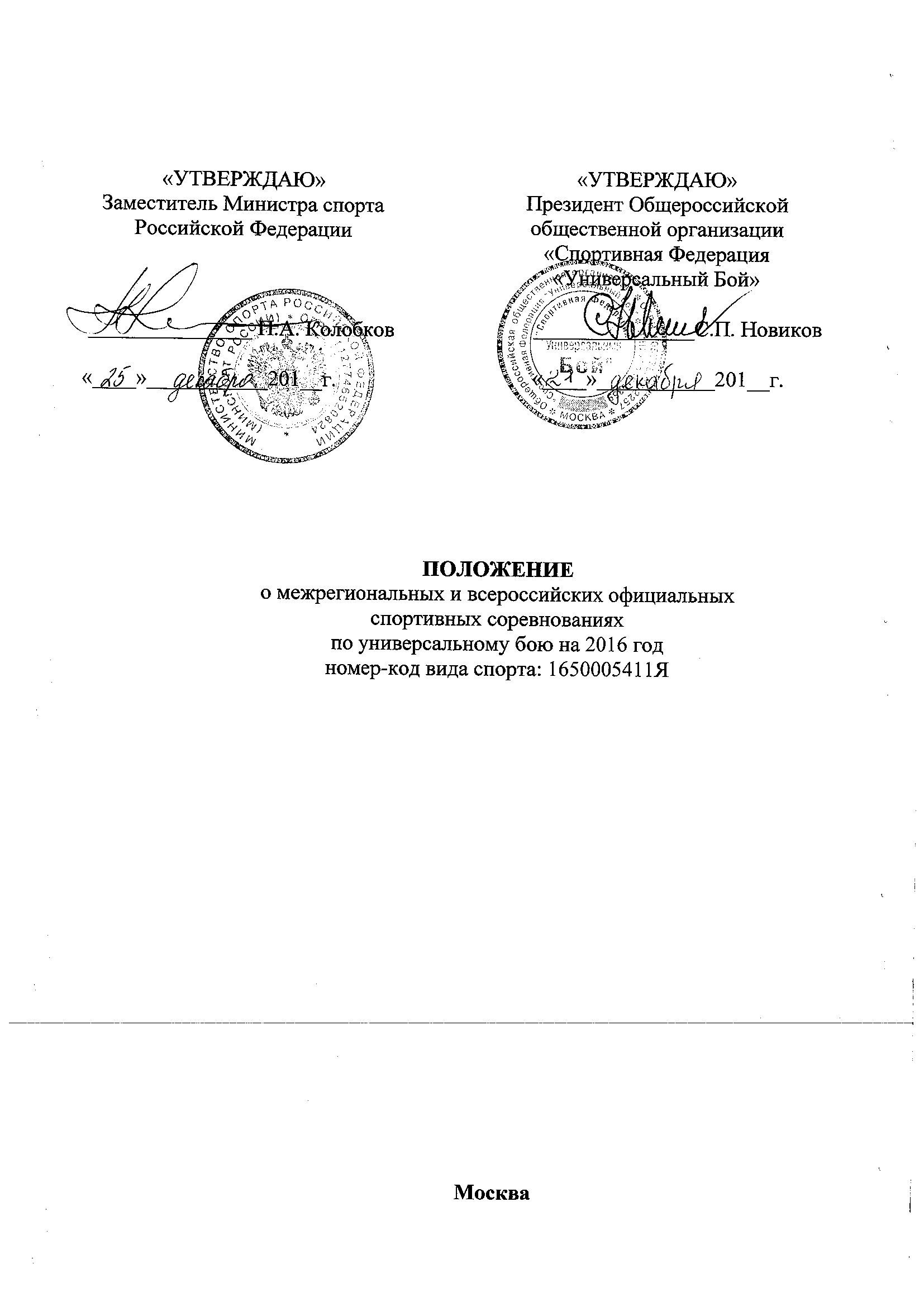 ОБЩИЕ ПОЛОЖЕНИЯ1. Межрегиональные и всероссийские спортивные соревнования, включенные в настоящее Положение (далее – спортивные соревнования), проводятся на основании предложений Общероссийской общественной организации «Спортивная федерация «Универсальный бой» (далее - ОСФ УБ) аккредитованной в соответствии с приказом Министерства спорта, туризма и молодежной политики Российской Федерации о государственной аккредитации  от 4 апреля   2012 г. № 290 и в соответствии с  решением Президиума ОСФ УБ от  28 июля 2015 г.Спортивные соревнования проводятся в соответствии с правилами вида спорта «универсальный бой», утвержденными приказом Минспорта России от 23 декабря 2013 г. № 1108. 2. Спортивные соревнования проводятся с целью развития универсального боя в Российской Федерации.Задачами проведения спортивных соревнований являются:а) выявление сильнейших спортсменов для формирования списка кандидатов в спортивные сборные команды Российской Федерации;б) отбор спортсменов в спортивные в спортивные сборные команды Российской Федерации для подготовки к международным спортивным соревнованиям и участия в них от имени Российской Федерации;в) подготовка спортивного резерва.3. Запрещается оказывать противоправное влияние на результаты спортивных соревнований, включенных в настоящее положение о межрегиональных и всероссийских официальных спортивных соревнованиях.Запрещается участвовать в азартных играх в букмекерских конторах и тотализаторах путем заключения пари на официальные спортивные соревнования в соответствии с требованиями, установленными пунктом 3 части 4 статьи 26.2 Федерального закона от 4 декабря 2007 года № 329-ФЗ «О физической культуре и спорте в Российской Федерации».4. Настоящее Положение является основанием для командирования спортсменов на спортивные соревнования органами исполнительной власти субъектов Российской Федерации в области физической культуры и спорта  при наличии вызова от Федерального государственного бюджетного учреждения «Центр спортивной подготовки сборных команд России» (далее – ФГБУ «ЦСП») или Федерального государственного бюджетного учреждения «Федеральный центр подготовки спортивного резерва» (далее – ФГБУ ФЦПСР).II. ПРАВА И ОБЯЗАННОСТИ ОРГАНИЗАТОРОВ СПОРТИВНЫХ СОРЕВНОВАНИЙ	1. Минспорт России и Общероссийская общественная организация «Спортивная федерация «Универсальный бой»	 определяют условия проведения спортивных соревнований, предусмотренных настоящим Положением.	2. Распределение иных прав и обязанностей, включая ответственность за причиненный вред участникам мероприятия или третьим лицам, осуществляется на основе договора между общероссийской спортивной федерацией с иными организаторами спортивных соревнований (за исключением Минспорта России) и регламента конкретного спортивного соревнования. Если распределение указанных прав и обязанностей осуществляется на основе договора, в регламенте конкретного спортивного соревнования приводится ссылка на реквизиты такого договора (номер и дата заключения договора).III. ОБЕСПЕЧЕНИЕ БЕЗОПАСНОСТИ УЧАСТНИКОВ И ЗРИТЕЛЕЙ, МЕДЕЦИНСКОЕ ОБЕСПЕЧЕНИЕ, АНТИДОПИНГОВОЕ ОБЕСПЕЧЕНИЕ СПОРТИВНЫХ СОРЕВНОВАНИЙОбеспечение безопасности участников и зрителей осуществляется согласно требованиям Правил обеспечения безопасности при проведении официальных спортивных соревнований, утвержденных постановлением Правительства Российской Федерации от 18 апреля 2014г. № 353, а также требованиям правил вида спорта «универсальный бой». Спортивные соревнования проводятся на объектах спорта, включенных в Всероссийский реестр объектов спорта, в соответствии с Федеральным законом от 4 декабря 2007 года  N 329-ФЗ «О физической культуре и спорте в Российской Федерации». 2. Участие в спортивных соревнованиях осуществляется только при наличии полиса страхования жизни и здоровья от несчастных случаев, который представляется в комиссию по допуску, на каждого участника спортивных соревнований. Страхование участников спортивных соревнований может производиться как за счет бюджетных средств субъектов Российской Федерации, так и внебюджетных средств, в соответствии с законодательством Российской Федерации.	3. Оказание скорой медицинской помощи осуществляется в соответствии с приказом Министерства здравоохранения и социального развития Российской Федерации от 09.08.2010 г. № 613н «Об утверждении порядка оказания медицинской помощи при проведении физкультурных и спортивных мероприятий». 4. Обязательный допинговый контроль проводится с соблюдением требований международного стандарта для тестирований участников спортивного соревнования, определенного международной организацией, осуществляющей борьбу с допингом и признанной Международным олимпийским комитетом.5. Требования настоящего пункта конкретизируются в регламентах конкретных спортивных соревнований.2. Требования к участникам и условия их допуска1. В спортивных соревнованиях участвуют сильнейшие спортсмены субъектов Российской Федерации.2. К спортивным соревнованиям допускаются спортсмены спортивных сборных команд субъектов Российской Федерации.3. К участию в личных видах программы спортивных соревнований допускаются спортсмены мужчины и женщины не моложе 18.4. От одного субъекта  Российской Федерации  может быть заявлено не более трех спортивных сборных команд субъекта  Российской Федерации.      5.  В соответствии с частью 2.1 статьи 16 Федерального закона от 4 декабря 2007г. № 329-ФЗ «О физической культуре и спорте в Российской Федерации» и приказом Минспорта России от 23 мая 2014г. №346, нормы, устанавливающие ограничения перехода (условия перехода) отдельных категорий спортсменов, тренеров в другие спортивные клубы или иные физкультурно-спортивные организации утверждены Президиумом ОСФ УБ (протокол № 19 от 10.09.2014г.)3. Заявки на участие1. Предварительные заявки (приложение №1) направляются в Общероссийскую общественную организацию «Спортивная федерация «Универсальный бой»  не позднее, чем за 30 дней до начала соревнований по электронному адресу: unifight1@mail.ru 2. Заявка на участие (приложение № 2) в спортивном соревновании, подписанная руководителем органа исполнительной власти субъекта Российской Федерации в области физической культуры и спорта, аккредитованной региональной спортивной федерацией и врачом врачебно-физкультурного диспансера,  представляются в комиссию по допуску в одном экземпляре в день приезда. 3. К заявке прилагаются следующие документы на каждого спортсмена:- паспорт гражданина Российской Федерации;- специальный допуск медицинского учреждения тренера для спортсмена моложе 18 лет;- полис обязательного медицинского страхования и полис страхования жизни и здоровья от несчастных случаев (оригинал); - зачетная классификационная книжка спортсмена с указанием спортивного разряда.4. Условия подведения итогов1. Спортивные соревнования проводятся как двоеборье:  - Прохождение полосы препятствий:  в полосу препятствий входит метание ножа с расстояния 3 метров и стрельба в мишень (надувной шарик) из пневматического оружия  с расстояния 15 метров. Промах спортсмена в мишень при метании ножа или при стрельбе наказывается дополнительным преодолением препятствия, которое предшествует линии стрельбы и  метания ножа (как правило, «труба»). Если при этом соперник попадает в мишень, то ему (сопернику) присуждается 1 балл во втором раунде (за метание и стрельбу отдельно). Спортсмен, финишировавший первым на полосе препятствий с разницей более чем в 10 секунд, получает дополнительно премиальную оценку в 1 балл, который зачисляется ему во 2-й раунд, каждые последующие 5 секунд преимущества  начисляется дополнительно 1 балл.Если участник, финишировавший вторым, отстал от первого участника более чем на половину  его времени прохождения полосы, он снимается с соревнований, а его сопернику присуждается чистая победа. Выигрыш полосы засчитывается за один выигранный раунд. - Бой на ринге: в предварительных боях на ринге - 2 раунда по 2 минуты чистого времени, в полуфинальных и финальных поединках - 4 раунда по 2 минуты чистого времени (для мужчин).  Перерыв между раундами – 1 минута. Для женщин 2 раунда по 2 минуты на всех этапах соревнований2. Соревнования проводится по системе с выбыванием после первого поражения. В случае если  в весовой категории будет 3 или 4 участника, то соревнования в этом весе могут быть проведены по круговой системе. 3. «Универсальный бой» (лайт). Поединок на ринге с применением различных приемов борьбы. В состязаниях по правилам универсального боя (лайт) спортсмены проводят поединок, только стоя без борьбы лежа. После проведения броска спортсменов поднимают в стойку, и раунд продолжается. Если спортсмен набирает на 10 баллов и более, чем у противника, то раунд досрочно заканчивается, и он объявляется победителем в поединке. Если спортсмен проводит чистый бросок – любой бросок на спину, то поединок прекращается и ему присуждается чистая победа в поединке.Оценка технических действий проводится – в соответствии с Правилами соревнований.Общая победа в двоеборье присуждается спортсмену, одержавшему досрочную победу на полосе препятствий или в борьбе на ринге, а если этого не произошло – выигравшему 2 раунда из 3.Если спортсмен выигрывает 2 первых раунда - на полосе препятствий и первый раунд на ринге, то поединок прекращается и ему присуждается победа. Соревнования проводится по системе с выбыванием после первого поражения.4. В личных видах программы спортивных соревнований победители определяются:-  1 место занимает победитель финала;-  2 место  - проигравший в финале;-  3 место присуждается двум участникам, проигравшим свои поединки                      ½ финала;-  проигравшие в ¼ финала делят 5 – 8 место;- места ниже 8-го не определяются.5.  Победитель определяется по набранным очкам или чистой победе.6.  Командный зачет среди федеральных округов Российской Федерации подводится по сумме набранных баллов по всем видам спортивных программ. Баллы начисляются: за 1-е место – 10 баллов, за 2-е место – 8 баллов, за 3-е и 4-е место – 6 баллов, за 5-е место – 4 балла, за 6-е место – 3 балла, за 7-е место – 2 балла, за 8-е место – 1 балл. Команда федерального округа Российской Федерации, набравшая наибольшее количество баллов, занимает 1 место, наименьшее – последнее.В случае равенств суммы очков у двух и более команд более высокое место занимает команда, у которой больше первых, вторых и т.д. личных мест.7. Итоговые результаты (протоколы) и отчеты на бумажном и электронном носителях представляются в Минспорт России и в ФБГУ «ЦСП» в течение двух недель со дня окончания спортивного соревнования.5. Награждение победителей и призеров1. Участники, занявшие призовые места в каждой весовой категории 1, 2 и два 3-х места в личных видах программы спортивных соревнований награждаются медалями, дипломами Минспорта России.2. Тренеры спортсменов - победителей в личных видах программы спортивных соревнований награждаются дипломами Минспорта России.3. Спортивная сборная команда федерального округа Российской Федерации, занявшая 1, 2 и 3 место по итогам командного зачета награждается памятным призом Минспорта России. 6. Условия финансирования1. Минспорт России осуществляет финансовое обеспечение спортивных соревнований в соответствии с Порядком финансирования за счет средств федерального бюджета и Нормами расходов средств на проведение физкультурных и спортивных мероприятий, включенных в Единый календарный план межрегиональных, всероссийских и международных физкультурных мероприятий и спортивных мероприятий по статье расходов «Услуги по обеспечению наградной атрибутикой».2. Дополнительное финансирование, связанное с организационными расходами по подготовке и проведению спортивных соревнований, обеспечиваются за счет средств субъектов Российской Федерации, бюджетов муниципальных образований и внебюджетных средств других участвующих организаций. 3. Расходы по командированию (проезд, питание, размещение и страхование) участников соревнований обеспечивают командирующие  организации.2. Требования к участникам и условия их допуска	1. В спортивных соревнованиях участвуют сильнейшие спортсмены субъектов Российской Федерации.	2. К спортивным соревнованиям допускаются спортсмены спортивных сборных команд субъектов Российской Федерации. От одного субъекта Российской Федерации может быть заявлено не более трех спортивных сборных команд субъекта  Российской Федерации.          3. К участию в личных видах программы спортивных соревнований допускаются спортсмены мужчины и женщины не моложе 18.4.  В соответствии с частью 2.1 статьи 16 Федерального закона от 4 декабря 2007г. № 329-ФЗ «О физической культуре и спорте в Российской Федерации» и приказом Минспорта России от 23 мая 2014г. №346, нормы, устанавливающие ограничения перехода (условия перехода) отдельных категорий спортсменов, тренеров в другие спортивные клубы или иные физкультурно-спортивные организации утверждены Президиумом ОСФ УБ (протокол № 19 от 10.09.2014г.).3. Заявки на участие1. Предварительные заявки (приложение № 1) направляются в Общероссийскую общественную организацию «Спортивная федерация «Универсальный бой»  не позднее, чем за 30 дней до начала соревнований по электронному адресу: unifight1@mail.ru2. Заявка на участие (приложение № 2) в спортивном соревновании, подписанная руководителем органа исполнительной власти субъекта Российской Федерации в области физической культуры и спорта, аккредитованной региональной спортивной федерацией и врачом врачебно-физкультурного диспансера,  представляются в комиссию по допуску в одном экземпляре в день приезда. 3. К заявке прилагаются следующие документы на каждого спортсмена:-  паспорт гражданина Российской Федерации;- специальный допуск медицинского учреждения тренера для спортсмена моложе 18 лет;- полис обязательного медицинского страхования и полис страхования жизни и здоровья от несчастных случаев (оригинал); - зачетная классификационная книжка спортсмена с указанием спортивного разряда.4. Условия подведения итогов              1. Спортивные соревнования проводятся как двоеборье:  - Прохождение полосы препятствий:  в полосу препятствий входит метание ножа с расстояния 3 метров и стрельба в мишень (надувной шарик) из пневматического оружия  с расстояния 15 метров. Промах спортсмена в мишень при метании ножа или при стрельбе наказывается дополнительным преодолением препятствия, которое предшествует линии стрельбы и  метания ножа (как правило, «труба»). Если при этом соперник попадает в мишень, то ему (сопернику) присуждается 1 балл во втором раунде (за метание и стрельбу отдельно). Спортсмен, финишировавший первым на полосе препятствий с разницей более чем в 10 секунд, получает дополнительно премиальную оценку в 1 балл, который зачисляется ему во 2-й раунд, каждые последующие 5 секунд преимущества  начисляется дополнительно 1 балл.Если участник, финишировавший вторым, отстал от первого участника более чем на половину  его времени прохождения полосы, он снимается с соревнований, а его сопернику присуждается чистая победа. Выигрыш полосы засчитывается за один выигранный раунд. - Бой на ринге: в предварительных боях на ринге - 2 раунда по 2 минуты чистого времени, в полуфинальных и финальных поединках - 4 раунда по 2 минуты чистого времени (для мужчин).  Перерыв между раундами – 1 минута. Для женщин 2 раунда по 2 минуты на всех этапах соревнований2. Соревнования проводится по системе с выбыванием после первого поражения. В случае если  в весовой категории будет 3 или 4 участника, то соревнования в этом весе могут быть проведены по круговой системе. 3. «Универсальный бой» (лайт). Поединок на ринге с применением различных приемов борьбы. В состязаниях по правилам универсального боя (лайт) спортсмены проводят поединок, только стоя без борьбы лежа. После проведения броска спортсменов поднимают в стойку, и раунд продолжается. Если спортсмен набирает на 10 баллов и более, чем у противника, то раунд досрочно заканчивается, и он объявляется победителем в поединке. Если спортсмен проводит чистый бросок – любой бросок на спину, то поединок прекращается и ему присуждается чистая победа в поединке.Оценка технических действий проводится – в соответствии с Правилами соревнований.Общая победа в двоеборье присуждается спортсмену, одержавшему досрочную победу на полосе препятствий или в борьбе на ринге, а если этого не произошло – выигравшему 2 раунда из 3.Если спортсмен выигрывает 2 первых раунда - на полосе препятствий и первый раунд на ринге, то поединок прекращается и ему присуждается победа. Соревнования проводится по системе с выбыванием после первого поражения.	4. В личных видах программы спортивных соревнований победители определяются:-  1 место занимает победитель финала;-  2 место  - проигравший в финале;-  3 место присуждается двум участникам, проигравшим свои поединки                      ½ финала;-  проигравшие в ¼ финала делят 5 – 8 место;-  места ниже 8-го  не определяются.          5.  Победитель определяется по набранным очкам или чистой победе.          6. Итоговые результаты (протоколы) и отчеты на бумажном и электронном носителях представляются в Минспорт России и в ФБГУ «ЦСП» в течение двух недель со дня окончания спортивного соревнования.5. Награждение победителей и призеров1.  Участники, занявшие 1 места в каждой весовой категории в личных видах программы спортивных соревнований, награждаются медалями, дипломами и кубками Минспорта России. Участники, занявшие 2-е  и два 3-их места - награждаются медалями и  дипломами Минспорта России.2. Тренеры спортсменов - победителей в личных видах программы спортивных соревнований награждаются дипломами Минспорта России.	3. Спортивная сборная команда субъекта Российской Федерации, занявшая 1 место, по итогам командного зачета награждается кубком Минспорта России.6. Условия финансирования	  1. Минспорт России осуществляет финансовое обеспечение спортивных соревнований в соответствии с Порядком финансирования за счет средств федерального бюджета и Нормами расходов средств на проведение физкультурных и спортивных мероприятий, включенных в Единый календарный план межрегиональных, всероссийских и международных физкультурных мероприятий и спортивных мероприятий по статье расходов «Услуги по обеспечению наградной атрибутикой».2. Дополнительное финансирование, связанное с организационными расходами по подготовке и проведению спортивных соревнований, обеспечиваются за счет средств субъектов Российской Федерации, бюджетов муниципальных образований и внебюджетных средств других участвующих организаций. 3. Расходы по командированию (проезд, питание, размещение и страхование) участников соревнований обеспечивают командирующие  организации.2. Требования к участникам и условия их допуска1. В спортивных соревнованиях участвуют сильнейшие спортсмены субъектов Российской Федерации.2. К спортивным соревнованиям допускаются спортсмены спортивных сборных команд субъекта Российской Федерации.От одного субъекта Российской Федерации  может быть заявлено не более трех спортивных сборных команд субъекта  Российской Федерации.3. К участию в личных видах программы спортивных соревнований допускаются спортсмены:- юниоры и юниорки (18-20 лет);- юноши, девушки (14-15 лет); - юноши, девушки (16-17 лет).Указанное количество лет спортсмену должно исполниться до дня начала спортивного соревнования.В соответствии с частью 2.1 статьи 16 Федерального закона от 4 декабря 2007г. № 329-ФЗ «О физической культуре и спорте в Российской Федерации» и приказом Минспорта России от 23 мая 2014г. №346, нормы, устанавливающие ограничения перехода (условия перехода) отдельных категорий спортсменов, тренеров в другие спортивные клубы или иные физкультурно-спортивные организации утверждены Президиумом ОСФ УБ (протокол № 19 от 10.09.2014г.).3. Заявки на участие1. Предварительные заявки (приложение № 1) направляются в Общероссийскую общественную организацию «Спортивная федерация «Универсальный бой »  не позднее, чем за 30 дней до начала соревнований по электронному адресу: unifight1@mail.ru. 2. Заявка на участие (приложение № 2) в спортивном соревновании, подписанная руководителем органа исполнительной власти субъекта Российской Федерации в области физической культуры и спорта, аккредитованной региональной спортивной федерацией и врачом врачебно-физкультурного диспансера,  представляются в комиссию по допуску в одном экземпляре в день приезда. 3. К заявке прилагаются следующие документы на каждого спортсмена:- паспорт гражданина Российской Федерации;- специальный допуск медицинского учреждения тренера для спортсмена моложе 18 лет;- полис обязательного медицинского страхования и полис страхования жизни и здоровья от несчастных случаев (оригинал); - зачетная классификационная книжка спортсмена с указанием спортивного разряда.4. Условия подведения итогов              1. Спортивные соревнования проводятся как двоеборье:  - Прохождение полосы препятствий:  в полосу препятствий входит метание ножа с расстояния 3 метров и стрельба в мишень (надувной шарик) из пневматического оружия  с расстояния 15 метров. Промах спортсмена в мишень при метании ножа или при стрельбе наказывается дополнительным преодолением препятствия, которое предшествует линии стрельбы и  метания ножа (как правило, «труба»). Если при этом соперник попадает в мишень, то ему (сопернику) присуждается 1 балл во втором раунде (за метание и стрельбу отдельно). Спортсмен, финишировавший первым на полосе препятствий с разницей более чем в 10 секунд, получает дополнительно премиальную оценку в 1 балл, который зачисляется ему во 2-й раунд, каждые последующие 5 секунд преимущества  начисляется дополнительно 1 балл.Если участник, финишировавший вторым, отстал от первого участника более чем на половину  его времени прохождения полосы, он снимается с соревнований, а его сопернику присуждается чистая победа. Выигрыш полосы засчитывается за один выигранный раунд. - Бой на ринге: в предварительных боях на ринге - 2 раунда по 2 минуты чистого времени, в полуфинальных и финальных поединках - 4 раунда по 2 минуты чистого времени (для мужчин).  Перерыв между раундами – 1 минута. Для женщин 2 раунда по 2 минуты на всех этапах соревнований2. Соревнования проводится по системе с выбыванием после первого поражения. В случае, если  в весовой категории будет 3 или 4 участника, то соревнования в этом весе могут быть проведены по круговой системе. 3. «Универсальный бой» (лайт). Поединок на ринге с применением различных приемов борьбы. В состязаниях по правилам универсального боя (лайт) спортсмены проводят поединок, только стоя без борьбы лежа. После проведения броска спортсменов поднимают в стойку, и раунд продолжается. Если спортсмен набирает на 10 баллов и более, чем у противника, то раунд досрочно заканчивается, и он объявляется победителем в поединке. Если спортсмен проводит чистый бросок – любой бросок на спину, то поединок прекращается и ему присуждается чистая победа в поединке.Оценка технических действий проводится – в соответствии с Правилами соревнований.Общая победа в двоеборье присуждается спортсмену, одержавшему досрочную победу на полосе препятствий или в борьбе на ринге, а если этого не произошло – выигравшему 2 раунда из 3.Если спортсмен выигрывает 2 первых раунда - на полосе препятствий и первый раунд на ринге, то поединок прекращается и ему присуждается победа. Соревнования проводится по системе с выбыванием после первого поражения.4. В личных видах программы спортивных соревнований победители определяются:-  1 место занимает победитель финала;-  2 место  - проигравший в финале;-  3 место присуждается двум участникам, проигравшим свои поединки                      ½ финала;-  проигравшие в ¼ финала делят 5 – 8 место;-  ниже 8-го –  места не определяются.5. Победитель определяется по набранным очкам или чистой победе.6.  Командный зачет среди субъектов Российской Федерации подводится по сумме набранных баллов по всем вида спортивных программ. Баллы начисляются: за 1-е место – 10 баллов, за 2-е место – 8 баллов, за 3-е и 4-е место – 6 баллов, за 5-е место – 4 балла, за 6-е место – 3 балла, за 7-е место – 2 балла, за 8-е место – 1 балл. Команда субъекта Российской Федерации, набравшая наибольшее количество баллов, занимает 1 место, наименьшее – последнее.      В случае равенств суммы очков у двух и более команд более высокое место занимает команда, у которой больше первых, вторых и т.д. личных мест.7. Итоговые результаты (протоколы) и отчеты на бумажном и электронном носителях представляются в Минспорт России и в ФГБУ ФЦПСР в течение двух недель со дня окончания спортивного соревнования.5. Награждение победителей и призеров   1. Участники, занявшие призовые места в каждой весовой категории 1, 2 и два 3-х места в личных видах программы спортивных соревнований награждаются медалями, дипломами Минспорта России.    2. Тренеры спортсменов - победителей в личных видах программы спортивных соревнований награждаются дипломами Минспорта России.  3. Спортивная сборная команда субъекта Российской Федерации, занявшая 1, 2 и 3 место по итогам командного зачета награждается памятным призом Минспорта России. 6. Условия финансирования  1. Минспорт России осуществляет финансовое обеспечение спортивных соревнований в соответствии с Порядком финансирования за счет средств федерального бюджета и Нормами расходов средств на проведение физкультурных и спортивных мероприятий, включенных в Единый календарный план межрегиональных, всероссийских и международных физкультурных мероприятий и спортивных мероприятий по статье расходов «Услуги по обеспечению наградной атрибутикой».2. Финансовое обеспечение, связанное с организационными расходами по подготовке и проведению спортивных соревнований, осуществляется за счет средств субъектов Российской Федерации, бюджетов муниципальных образований и внебюджетных средств других участвующих организаций. 3. Расходы по командированию (проезд, питание, размещение и страхование) участников соревнований обеспечивают командирующие  организации.2. Требования к участникам и условия их допуска	1. В спортивных соревнованиях участвуют сильнейшие спортсмены субъектов Российской Федерации.2. К спортивным соревнованиям допускаются спортсмены спортивных сборных команд субъекта Российской Федерации.От одного субъекта Российской Федерации  может быть заявлено не более трех спортивных сборных команд субъекта  Российской Федерации.         3. К участию в личных видах программы спортивных соревнований допускаются спортсмены:- юноши, девушки (14-15 лет); - юноши, девушки (16-17 лет).Указанное количество лет спортсмену должно исполниться до дня начала спортивного соревнования.В соответствии с частью 2.1 статьи 16 Федерального закона от 4 декабря 2007г. № 329-ФЗ «О физической культуре и спорте в Российской Федерации» и приказом Минспорта России от 23 мая 2014г. №346, нормы, устанавливающие ограничения перехода (условия перехода) отдельных категорий спортсменов, тренеров в другие спортивные клубы или иные физкультурно-спортивные организации утверждены Президиумом ОСФ УБ (протокол № 19 от 10.09.2014г.).3. Заявки на участие1. Предварительные заявки (приложение № 1) направляются в Общероссийскую общественную организацию «Спортивная федерация «Универсальный бой»  не позднее, чем за 20 дней до начала соревнований по электронному адресу: unifight1@mail.ru2. Заявка на участие (приложение № 2) в спортивном соревновании, подписанная руководителем органа исполнительной власти субъекта Российской Федерации в области физической культуры и спорта, аккредитованной региональной спортивной федерацией и врачом врачебно-физкультурного диспансера,  представляются в комиссию по допуску в одном экземпляре в день приезда. 3. К заявке прилагаются следующие документы на каждого спортсмена:-    паспорт гражданина Российской Федерации;        - специальный допуск медицинского учреждения тренера для спортсмена моложе 18 лет;- полис обязательного медицинского страхования и полис страхования жизни и здоровья от несчастных случаев (оригинал); - зачетная классификационная книжка спортсмена с указанием спортивного разряда.4. Условия подведения итогов 1. Спортивные соревнования проводятся как двоеборье:  - Прохождение полосы препятствий:  в полосу препятствий входит метание ножа с расстояния 3 метров и стрельба в мишень (надувной шарик) из пневматического оружия  с расстояния 15 метров. Промах спортсмена в мишень при метании ножа или при стрельбе наказывается дополнительным преодолением препятствия, которое предшествует линии стрельбы и  метания ножа (как правило, «труба»). Если при этом соперник попадает в мишень, то ему (сопернику) присуждается 1 балл во втором раунде (за метание и стрельбу отдельно). Спортсмен, финишировавший первым на полосе препятствий с разницей более чем в 10 секунд, получает дополнительно премиальную оценку в 1 балл, который зачисляется ему во 2-й раунд, каждые последующие 5 секунд преимущества  начисляется дополнительно 1 балл.Если участник, финишировавший вторым, отстал от первого участника более чем на половину  его времени прохождения полосы, он снимается с соревнований, а его сопернику присуждается чистая победа. Выигрыш полосы засчитывается за один выигранный раунд. - Бой на ринге: в предварительных боях на ринге - 2 раунда по 2 минуты чистого времени, в полуфинальных и финальных поединках - 4 раунда по 2 минуты чистого времени (для мужчин).  Перерыв между раундами – 1 минута. Для женщин 2 раунда по 2 минуты на всех этапах соревнований2. Соревнования проводится по системе с выбыванием после первого поражения. В случае если  в весовой категории будет 3 или 4 участника, то соревнования в этом весе могут быть проведены по круговой системе. 	3. В личных видах программы спортивных соревнований победители определяются:-  1 место занимает победитель финала;-  2 место  - проигравший в финале;-  3 место присуждается двум участникам, проигравшим свои поединки                      ½ финала:-  проигравшие в ¼ финала делят 5 – 8 место;-  места ниже 8-го не определяются.4. Победитель определяется по набранным очкам или чистой победе.5. Командный зачет среди субъектов Российской Федерации подводится по сумме набранных баллов по всем вида спортивных программ. Баллы начисляются: за 1-е место – 10 баллов, за 2-е место – 8 баллов, за 3-е и 4-е место – 6 баллов, за 5-е место – 4 балла, за 6-е место – 3 балла, за 7-е место – 2 балла, за 8-е место – 1 балл. Команда субъекта Российской Федерации, набравшая наибольшее количество баллов, занимает 1 место, наименьшее – последнее.  В случае равенств суммы очков у двух и более команд более высокое место занимает команда, у которой больше первых, вторых и т.д. личных мест.        6. Итоговые результаты (протоколы) и отчеты на бумажном и электронном носителях представляются в Минспорт России и в ФГБУ ФЦПСР в течение двух недель со дня окончания спортивного соревнования.5. Награждение победителей и призеров	1. Участники, занявшие призовые места в каждой весовой категории 1, 2 и два 3-х места в личных видах программы спортивных соревнований награждаются медалями, дипломами и памятными призами Оргкомитета соревнования.	2. Тренеры спортсменов - победителей спортивного соревнования, занявших 1 место в личных видах программы спортивных соревнований, награждаются дипломами Оргкомитета соревнования.6. Условия финансирования	1.  Финансовое обеспечение, связанное с организационными расходами по подготовке и проведению спортивных соревнований, осуществляется за счет средств субъектов Российской Федерации, бюджетов муниципальных образований и внебюджетных средств других участвующих организаций.   2. Расходы по командированию участников, руководителей делегаций, тренеров в составе делегаций на соревнования (проезд, питание, проживание и страхование) обеспечиваются за счет командирующих организаций.Л - личные спортивные соревнованияКЗ - командный зачет2. Требования к участникам и условия их допуска	1. В спортивных соревнованиях участвуют сильнейшие спортсмены субъектов Российской Федерации.	2. К спортивным соревнованиям допускаются спортсмены спортивных сборных команд субъектов Российской Федерации соответствующих федеральных округов.От одного субъекта Российской Федерации может быть заявлена только одна сборная команда.         3. К участию в личных видах программы спортивных соревнований допускаются спортсмены мужчины и женщины не моложе 18 лет.    4. В соответствии с частью 2.1 статьи 16 Федерального закона от 4 декабря 2007г. № 329-ФЗ «О физической культуре и спорте в Российской Федерации» и приказом Минспорта России от 23 мая 2014г. №346, нормы, устанавливающие ограничения перехода (условия перехода) отдельных категорий спортсменов, тренеров в другие спортивные клубы или иные физкультурно-спортивные организации утверждены Президиумом ОСФ УБ (протокол № 19 от 10.09.2014г.).3. Заявки на участие1. Предварительные заявки (приложение № 1) направляются в Общероссийскую общественную организацию «Спортивная федерация «Универсальный бой»  не позднее, чем за 30 дней до начала соревнований по электронному адресу: unifight1@mail.ru 2. Заявка на участие (приложение № 2) в спортивном соревновании, подписанная руководителем органа исполнительной власти субъекта Российской Федерации в области физической культуры и спорта, аккредитованной региональной спортивной федерацией и врачом врачебно-физкультурного диспансера,  представляются в комиссию по допуску в одном экземпляре в день приезда. 	3. К заявке прилагаются следующие документы на каждого спортсмена:-    паспорт гражданина Российской Федерации;        - специальный допуск медицинского учреждения тренера для спортсмена моложе 18 лет;- полис обязательного медицинского страхования и полис страхования жизни и здоровья от несчастных случаев (оригинал); - зачетная классификационная книжка спортсмена с указанием спортивного разряда.4. Условия подведения итогов        1. Спортивные соревнования проводятся как двоеборье:  - Прохождение полосы препятствий:  в полосу препятствий входит метание ножа с расстояния 3 метров и стрельба в мишень (надувной шарик) из пневматического оружия  с расстояния 15 метров. Промах спортсмена в мишень при метании ножа или при стрельбе наказывается дополнительным преодолением препятствия, которое предшествует линии стрельбы и  метания ножа (как правило, «труба»). Если при этом соперник попадает в мишень, то ему (сопернику) присуждается 1 балл во втором раунде (за метание и стрельбу отдельно). Спортсмен, финишировавший первым на полосе препятствий с разницей более чем в 10 секунд, получает дополнительно премиальную оценку в 1 балл, который зачисляется ему во 2-й раунд, каждые последующие 5 секунд преимущества  начисляется дополнительно 1 балл.Если участник, финишировавший вторым, отстал от первого участника более чем на половину  его времени прохождения полосы, он снимается с соревнований, а его сопернику присуждается чистая победа. Выигрыш полосы засчитывается за один выигранный раунд. - Бой на ринге: в предварительных боях на ринге - 2 раунда по 2 минуты чистого времени, в полуфинальных и финальных поединках - 4 раунда по 2 минуты чистого времени (для мужчин).  Перерыв между раундами – 1 минута. Для женщин 2 раунда по 2 минуты на всех этапах соревнований2. Соревнования проводится по системе с выбыванием после первого поражения. В случае, если  в весовой категории будет 3 или 4 участника, то соревнования в этом весе могут быть проведены по круговой системе. 3. «Универсальный бой» (лайт). Поединок на ринге с применением различных приемов борьбы. В состязаниях по правилам универсального боя (лайт) спортсмены проводят поединок, только стоя без борьбы лежа. После проведения броска спортсменов поднимают в стойку, и раунд продолжается. Если спортсмен набирает на 10 баллов и более чем у противника, то раунд досрочно заканчивается, и он объявляется победителем в поединке. Если спортсмен проводит чистый бросок – любой бросок на спину, то поединок прекращается и ему присуждается чистая победа в поединке.Оценка технических действий проводится – в соответствии с Правилами соревнований.        Общая победа в двоеборье присуждается спортсмену, одержавшему досрочную победу на полосе препятствий или в борьбе на ринге, а если этого не произошло – выигравшему 2 раунда из 3.Если спортсмен выигрывает 2 первых раунда - на полосе препятствий и первый раунд на ринге, то поединок прекращается и ему присуждается победа. Соревнования проводится по системе с выбыванием после первого поражения.	2. В личных видах программы спортивных соревнований победители определяются:-  1 место занимает победитель финала;-  2 место  - проигравший в финале;-  3 место присуждается двум участникам, проигравшим свои поединки                      ½ финала;-  проигравшие в ¼ финала делят 5 – 8 место;-  места ниже 8-го не определяются.          3.  Победитель определяется по набранным очкам или чистой победе.	4. Командный зачет среди субъектов Российской Федерации подводится по сумме набранных баллов по всем видам спортивных программ. Баллы начисляются: за 1-е место – 10 баллов, за 2-е место – 8 баллов, за 3-е и 4-е место – 6 баллов, за 5-е место – 4 балла, за 6-е место – 3 балла, за 7-е место – 2 балла, за 8-е место – 1 балл. Команда субъекта Российской Федерации, набравшая наибольшее количество баллов, занимает 1 место, наименьшее – последнее.В случае равенств суммы очков у двух и более команд более высокое место занимает команда, у которой больше первых, вторых и т.д. личных мест.	5. Итоговые результаты (протоколы) и отчеты на бумажном и электронном носителях представляются в Минспорт России и в ФБГУ «ЦСП» в течение двух недель со дня окончания спортивного соревнования. 5. Награждение победителей и призеров	1. Участники, занявшие призовые места в каждой весовой категории 1, 2 и два 3-х места в личных видах программы спортивных соревнований награждаются медалями и дипломами проводящей организации.	2. Тренеры спортсменов - победителей в личных видах программы спортивных соревнований награждаются дипломами проводящей организации.	3. Спортивная сборная команда субъекта Российской Федерации, занявшая 1 место по итогам командного зачета, награждается дипломом проводящей организации.6. Условия финансирования	1. Финансовое обеспечение, связанное с организационными расходами по подготовке и проведению спортивных соревнований, обеспечиваются за счет бюджетов субъектов Российской Федерации, бюджетов муниципальных образований, внебюджетных средств других участвующих организаций.	2. Расходы по командированию (проезд, питание, размещение, страхование) участников соревнований обеспечивают командирующие их организации.2. Требования к участникам и условия их допуска	1. В спортивных соревнованиях участвуют сильнейшие спортсмены субъектов Российской Федерации.	2. К спортивным соревнованиям допускаются спортсмены спортивных сборных команд субъектов Российской Федерации соответствующих федеральных округов.От одного субъекта Российской Федерации может быть заявлена только одна спортивная сборная команда.        3. К участию в личных видах программы спортивных соревнований допускаются спортсмены:- юноши, девушки  (14-15 лет); - юноши, девушки (16-17 лет);- юниоры и юниорки (18-20 лет).Указанное количество лет спортсмену должно исполниться до дня начала спортивного соревнования.         В соответствии с частью 2.1 статьи 16 Федерального закона от 4 декабря 2007г. № 329-ФЗ «О физической культуре и спорте в Российской Федерации» и приказом Минспорта России от 23 мая 2014г. №346, нормы, устанавливающие ограничения перехода (условия перехода) отдельных категорий спортсменов, тренеров в другие спортивные клубы или иные физкультурно-спортивные организации утверждены Президиумом ОСФ УБ (протокол № 19 от 10.09.2014г.).3. Заявки на участие1. Предварительные заявки (приложение № 1) направляются в Общероссийскую общественную организацию «Спортивная федерация «Универсальный бой»  не позднее, чем за 30 дней до начала соревнований по электронному адресу: unifight1@mail.ru 2. Заявка на участие (приложение № 2) в спортивном соревновании, подписанная руководителем органа исполнительной власти субъекта Российской Федерации в области физической культуры и спорта, аккредитованной региональной спортивной федерацией и врачом врачебно-физкультурного диспансера,  представляются в комиссию по допуску в одном экземпляре в день приезда.	3. К заявке прилагаются следующие документы на каждого спортсмена:-    паспорт гражданина Российской Федерации;        -  специальный допуск медицинского учреждения тренера для спортсмена моложе 18 лет;- полис обязательного медицинского страхования и полис страхования жизни и здоровья от несчастных случаев (оригинал); - зачетная классификационная книжка спортсмена с указанием спортивного разряда.4. Условия подведения итогов          1. Спортивные соревнования проводятся как двоеборье:  - Прохождение полосы препятствий:  в полосу препятствий входит метание ножа с расстояния 3 метров и стрельба в мишень (надувной шарик) из пневматического оружия  с расстояния 15 метров. Промах спортсмена в мишень при метании ножа или при стрельбе наказывается дополнительным преодолением препятствия, которое предшествует линии стрельбы и  метания ножа (как правило, «труба»). Если при этом соперник попадает в мишень, то ему (сопернику) присуждается 1 балл во втором раунде (за метание и стрельбу отдельно). Спортсмен, финишировавший первым на полосе препятствий с разницей более чем в 10 секунд, получает дополнительно премиальную оценку в 1 балл, который зачисляется ему во 2-й раунд, каждые последующие 5 секунд преимущества  начисляется дополнительно 1 балл.Если участник, финишировавший вторым, отстал от первого участника более чем на половину  его времени прохождения полосы, он снимается с соревнований, а его сопернику присуждается чистая победа. Выигрыш полосы засчитывается за один выигранный раунд. - Бой на ринге: в предварительных боях на ринге - 2 раунда по 2 минуты чистого времени, в полуфинальных и финальных поединках - 4 раунда по 2 минуты чистого времени (для мужчин).  Перерыв между раундами – 1 минута. Для женщин 2 раунда по 2 минуты на всех этапах соревнований2. Соревнования проводится по системе с выбыванием после первого поражения. В случае, если  в весовой категории будет 3 или 4 участника, то соревнования в этом весе могут быть проведены по круговой системе. 3. «Универсальный бой» (лайт). Поединок на ринге с применением различных приемов борьбы. В состязаниях по правилам универсального боя (лайт) спортсмены проводят поединок, только стоя без борьбы лежа. После проведения броска спортсменов поднимают в стойку, и раунд продолжается. Если спортсмен набирает на 10 баллов и более, чем у противника, то раунд досрочно заканчивается, и он объявляется победителем в поединке. Если спортсмен проводит чистый бросок – любой бросок на спину, то поединок прекращается и ему присуждается чистая победа в поединке.Оценка технических действий проводится – в соответствии с Правилами соревнований.Общая победа в двоеборье присуждается спортсмену, одержавшему досрочную победу на полосе препятствий или в борьбе на ринге, а если этого не произошло – выигравшему 2 раунда из 3.Если спортсмен выигрывает 2 первых раунда - на полосе препятствий и первый раунд на ринге, то поединок прекращается и ему присуждается победа. Соревнования проводится по системе с выбыванием после первого поражения.2. В личных видах программы спортивных соревнований победители определяются:-  1 место занимает победитель финала;-  2 место  - проигравший в финале;-  3 место присуждается двум участникам, проигравшим свои поединки                      ½ финала;-  проигравшие в ¼ финала делят 5 – 8 место;-  места ниже 8-го не определяются.        3.  Победитель определяется по набранным очкам или чистой победе.	4. Командный зачет среди субъектов Российской Федерации подводится по сумме набранных баллов по всем вида спортивных программ. Баллы начисляются: за 1-е место – 10 баллов, за 2-е место – 8 баллов, за 3-е и 4-е место – 6 баллов, за 5-е место – 4 балла, за 6-е место – 3 балла, за 7-е место – 2 балла, за 8-е место – 1 балл. Команда субъекта Российской Федерации, набравшая наибольшее количество баллов, занимает 1 место, наименьшее – последнее.В случае равенств суммы очков у двух и более команд более высокое место занимает команда, у которой больше первых, вторых и т.д. личных мест.        5. Итоговые результаты (протоколы) и отчеты на бумажном и электронном носителях представляются в Минспорт России и в ФБГУ «ЦСП» в течение двух недель со дня окончания спортивного соревнования.5. Награждение победителей и призеров	1. Участники, занявшие призовые места в каждой весовой категории 1, 2 и два 3-х места в личных видах программы спортивных соревнований награждаются медалями и дипломами проводящей организации.	2. Тренеры спортсменов - победителей в личных видах программы спортивных соревнований награждаются дипломами проводящей организации.	3. Спортивная сборная команда субъекта Российской Федерации, занявшая 1 место по итогам командного зачета, награждается дипломом проводящей организации.6. Условия финансирования	1. Финансовое обеспечение, связанное с организационными расходами по подготовке и проведению спортивных соревнований, обеспечиваются за счет бюджетов субъектов Российской Федерации, бюджетов муниципальных образований, внебюджетных средств других участвующих организаций.	2. Расходы по командированию (проезд, питание, размещение, страхование) участников соревнований обеспечивают командирующие их организации.Приложение № 1Предварительная заявкаот команды ____________________________________ (субъект России)на участие в соревнованиях______________________________________проводимых в _____________________________ в период ___________Представитель команды______________________________________________Руководитель органа исполнительной властисубъекта Российской Федерации в областифизической культуры и спортаилиРуководитель региональнойспортивной федерации «Универсальный бой» _________________________Приложение № 2УТВЕРЖДАЮ____________________								(руководитель органа исполнительной власти субъекта Российской Федерации в областифизической культуры и спорту)«______»______________201___г.З А Я В К Ана участие в ____________________________________________________(наименование соревнований)от команды_____________________________________________________ (наименование субъекта РФ)       По состоянию здоровья к участию в соревнованиях допущено____________ человек______________________________(________________)подпись гл. врача физкультурного диспансера и печатьРуководитель команды ____________________________(____________)VI. ЧЕМПИОНАТ РОССИИVI. ЧЕМПИОНАТ РОССИИVI. ЧЕМПИОНАТ РОССИИVI. ЧЕМПИОНАТ РОССИИVI. ЧЕМПИОНАТ РОССИИVI. ЧЕМПИОНАТ РОССИИVI. ЧЕМПИОНАТ РОССИИVI. ЧЕМПИОНАТ РОССИИVI. ЧЕМПИОНАТ РОССИИVI. ЧЕМПИОНАТ РОССИИVI. ЧЕМПИОНАТ РОССИИVI. ЧЕМПИОНАТ РОССИИVI. ЧЕМПИОНАТ РОССИИVI. ЧЕМПИОНАТ РОССИИVI. ЧЕМПИОНАТ РОССИИ1. Общие сведения о спортивном соревновании1. Общие сведения о спортивном соревновании1. Общие сведения о спортивном соревновании1. Общие сведения о спортивном соревновании1. Общие сведения о спортивном соревновании1. Общие сведения о спортивном соревновании1. Общие сведения о спортивном соревновании1. Общие сведения о спортивном соревновании1. Общие сведения о спортивном соревновании1. Общие сведения о спортивном соревновании1. Общие сведения о спортивном соревновании1. Общие сведения о спортивном соревновании1. Общие сведения о спортивном соревновании1. Общие сведения о спортивном соревновании1. Общие сведения о спортивном соревновании          п/п          п/пМесто проведения спортивных соревнований (субъект Российской Федерации, населенный пункт, наименование спортивного сооружения)Характер подведения итогов            спортивного соревнованияПланируемое количество участников спортивного соревнования (чел.)Состав спортивной сборной команды Федерального округаСостав спортивной сборной команды Федерального округаСостав спортивной сборной команды Федерального округаСостав спортивной сборной команды Федерального округаКвалификация спортсменов (спорт. разряд)Группы участников спортивных соревнований по полу и возрасту в соответствии с ЕВСКПрограмма спортивного соревнованияПрограмма спортивного соревнованияПрограмма спортивного соревнованияПрограмма спортивного соревнования          п/п          п/пМесто проведения спортивных соревнований (субъект Российской Федерации, населенный пункт, наименование спортивного сооружения)Характер подведения итогов            спортивного соревнованияПланируемое количество участников спортивного соревнования (чел.)Всегов т.ч.в т.ч.в т.ч.Квалификация спортсменов (спорт. разряд)Группы участников спортивных соревнований по полу и возрасту в соответствии с ЕВСКСроки проведения, в т.ч. дата приезда и дата отъездаНаименование спортивной дисциплины                                    (в соответствии с ВРВС)Номер-код спортивной дисциплины                                                                                                                                                       (в соответствии с ВРВС)Количество видов    программы / количество медалей          п/п          п/пМесто проведения спортивных соревнований (субъект Российской Федерации, населенный пункт, наименование спортивного сооружения)Характер подведения итогов            спортивного соревнованияПланируемое количество участников спортивного соревнования (чел.)ВсегоСпортсменов (муж/жен)ТренеровСпортивных судейКвалификация спортсменов (спорт. разряд)Группы участников спортивных соревнований по полу и возрасту в соответствии с ЕВСКСроки проведения, в т.ч. дата приезда и дата отъездаНаименование спортивной дисциплины                                    (в соответствии с ВРВС)Номер-код спортивной дисциплины                                                                                                                                                       (в соответствии с ВРВС)Количество видов    программы / количество медалей112345678910111213141*1*г. Медынь,Калужская обл.,ДПСКЕ    «Русский Бой»Л                     КЗ2882412/822не ниже I спортивного разрядаМужчины, женщины08.04день приезда, комиссия по допуску1*1*г. Медынь,Калужская обл.,ДПСКЕ    «Русский Бой»Л                     КЗ2882412/822не ниже I спортивного разрядаМужчины, женщины09.04лайт – весовая категория 60 кг1650441811А1/41*1*г. Медынь,Калужская обл.,ДПСКЕ    «Русский Бой»Л                     КЗ2882412/822не ниже I спортивного разрядаМужчины, женщины09.04лайт – весовая категория 65 кг1650481811А1/41*1*г. Медынь,Калужская обл.,ДПСКЕ    «Русский Бой»Л                     КЗ2882412/822не ниже I спортивного разрядаМужчины, женщины09.04лайт – весовая категория 70 кг1650491811Я2/81*1*г. Медынь,Калужская обл.,ДПСКЕ    «Русский Бой»Л                     КЗ2882412/822не ниже I спортивного разрядаМужчины, женщины09.04лайт – весовая категория 75 кг1650511811А1/41*1*г. Медынь,Калужская обл.,ДПСКЕ    «Русский Бой»Л                     КЗ2882412/822не ниже I спортивного разрядаМужчины, женщины09.04лайт – весовая категория 80 кг1650541811А1/41*1*г. Медынь,Калужская обл.,ДПСКЕ    «Русский Бой»Л                     КЗ2882412/822не ниже I спортивного разрядаМужчины, женщины09.04лайт – весовая категория 85 кг1650561811А1/41*1*г. Медынь,Калужская обл.,ДПСКЕ    «Русский Бой»Л                     КЗ2882412/822не ниже I спортивного разрядаМужчины, женщины09.04лайт – весовая категория 90 кг1650571811А1/41*1*г. Медынь,Калужская обл.,ДПСКЕ    «Русский Бой»Л                     КЗ2882412/822не ниже I спортивного разрядаМужчины, женщины09.04лайт – весовая категория 95 кг1650581811А1/41*1*г. Медынь,Калужская обл.,ДПСКЕ    «Русский Бой»Л                     КЗ2882412/822не ниже I спортивного разрядаМужчины, женщины11.04лайт – весовая категория 95+ кг1650591811А1/41*1*г. Медынь,Калужская обл.,ДПСКЕ    «Русский Бой»Л                     КЗ2882412/822не ниже I спортивного разрядаМужчины, женщины11.04лайт – весовая категория 48 кг1650381811Б1/41*1*г. Медынь,Калужская обл.,ДПСКЕ    «Русский Бой»Л                     КЗ2882412/822не ниже I спортивного разрядаМужчины, женщины11.04лайт – весовая категория 52 кг1650401811Б1/41*1*г. Медынь,Калужская обл.,ДПСКЕ    «Русский Бой»Л                     КЗ2882412/822не ниже I спортивного разрядаМужчины, женщины11.04лайт – весовая категория 57 кг1650431811Б1/41*1*г. Медынь,Калужская обл.,ДПСКЕ    «Русский Бой»Л                     КЗ2882412/822не ниже I спортивного разрядаМужчины, женщины11.04лайт – весовая категория 63 кг1650471811Ж1/41*1*г. Медынь,Калужская обл.,ДПСКЕ    «Русский Бой»Л                     КЗ2882412/822не ниже I спортивного разрядаМужчины, женщины11.04лайт – весовая категория 78 кг1650521811Ж1/41*1*г. Медынь,Калужская обл.,ДПСКЕ    «Русский Бой»Л                     КЗ2882412/822не ниже I спортивного разрядаМужчины, женщины11.04лайт – весовая категория 78+ кг1650531811Ж1/42*г. Медынь, Калужская обл.,ДПСКЕ «Русский Бой»Л                    КЗ2882412/822не ниже I спортивного разрядаМужчины, женщины11.04день приезда день приезда, комиссия по допуску2*г. Медынь, Калужская обл.,ДПСКЕ «Русский Бой»Л                    КЗ2882412/822не ниже I спортивного разрядаМужчины, женщины12.04-15.04весовая категория 60 кг1650171811А1/42*г. Медынь, Калужская обл.,ДПСКЕ «Русский Бой»Л                    КЗ2882412/822не ниже I спортивного разрядаМужчины, женщины12.04-15.04весовая категория 65 кг1650211811А1/42*г. Медынь, Калужская обл.,ДПСКЕ «Русский Бой»Л                    КЗ2882412/822не ниже I спортивного разрядаМужчины, женщины12.04-15.04весовая категория 70 кг1650221811Я2/82*г. Медынь, Калужская обл.,ДПСКЕ «Русский Бой»Л                    КЗ2882412/822не ниже I спортивного разрядаМужчины, женщины12.04-15.04весовая категория 75 кг1650241811А1/42*г. Медынь, Калужская обл.,ДПСКЕ «Русский Бой»Л                    КЗ2882412/822не ниже I спортивного разрядаМужчины, женщины12.04-15.04весовая категория 80 кг1650271811А1/42*г. Медынь, Калужская обл.,ДПСКЕ «Русский Бой»Л                    КЗ2882412/822не ниже I спортивного разрядаМужчины, женщины12.04-15.04весовая категория 85 кг1650291811А1/42*г. Медынь, Калужская обл.,ДПСКЕ «Русский Бой»Л                    КЗ2882412/822не ниже I спортивного разрядаМужчины, женщины12.04-15.04весовая категория 90 кг1650301811А1/42*г. Медынь, Калужская обл.,ДПСКЕ «Русский Бой»Л                    КЗ2882412/822не ниже I спортивного разрядаМужчины, женщины12.04-15.04весовая категория 95 кг1650311811А1/42*г. Медынь, Калужская обл.,ДПСКЕ «Русский Бой»Л                    КЗ2882412/822не ниже I спортивного разрядаМужчины, женщины12.04-15.04весовая категория 95+ кг1650321811А1/42*г. Медынь, Калужская обл.,ДПСКЕ «Русский Бой»Л                    КЗ2882412/822не ниже I спортивного разрядаМужчины, женщины12.04-15.04весовая категория 48 кг1650101811Б1/42*г. Медынь, Калужская обл.,ДПСКЕ «Русский Бой»Л                    КЗ2882412/822не ниже I спортивного разрядаМужчины, женщины12.04-15.04весовая категория 52 кг1650121811Б1/42*г. Медынь, Калужская обл.,ДПСКЕ «Русский Бой»Л                    КЗ2882412/822не ниже I спортивного разрядаМужчины, женщины12.04-15.04весовая категория 57 кг1650161811Б1/42*г. Медынь, Калужская обл.,ДПСКЕ «Русский Бой»Л                    КЗ2882412/822не ниже I спортивного разрядаМужчины, женщины12.04-15.04весовая категория 63 кг1650201811Ж1/42*г. Медынь, Калужская обл.,ДПСКЕ «Русский Бой»Л                    КЗ2882412/822не ниже I спортивного разрядаМужчины, женщины12.04-15.04весовая категория 78 кг1650251811Ж1/42*г. Медынь, Калужская обл.,ДПСКЕ «Русский Бой»Л                    КЗ2882412/822не ниже I спортивного разрядаМужчины, женщины12.04-15.04весовая категория 78+ кг1650261811Ж1/42*г. Медынь, Калужская обл.,ДПСКЕ «Русский Бой»Л                    КЗ2882412/822не ниже I спортивного разрядаМужчины, женщины15.04день отъезда3*г.Тверь,Тверская областьЛКЗ144126\411не ниже I спортивного разрядаМужчины, женщины26.02день приезда, комиссия по допуску3*г.Тверь,Тверская областьЛКЗ144126\411не ниже I спортивного разрядаМужчины, женщины26.02ЗМ весовая категория 62 кг1650603811Ж1/43*г.Тверь,Тверская областьЛКЗ144126\411не ниже I спортивного разрядаМужчины, женщины26.02ЗМ весовая категория 80 кг1650613811М1/43*г.Тверь,Тверская областьЛКЗ144126\411не ниже I спортивного разрядаМужчины, женщины27.02день отъезда11.04день отъездаЛ - личные спортивные соревнования  КЗ - командный зачет среди  федеральных округов Российской Федерации  *  - спортивные соревнования, финансируемые за счет федерального бюджетаV. КУБОК РОССИИV. КУБОК РОССИИV. КУБОК РОССИИV. КУБОК РОССИИV. КУБОК РОССИИV. КУБОК РОССИИV. КУБОК РОССИИV. КУБОК РОССИИV. КУБОК РОССИИV. КУБОК РОССИИV. КУБОК РОССИИV. КУБОК РОССИИV. КУБОК РОССИИV. КУБОК РОССИИV. КУБОК РОССИИV. КУБОК РОССИИV. КУБОК РОССИИV. КУБОК РОССИИV. КУБОК РОССИИV. КУБОК РОССИИV. КУБОК РОССИИV. КУБОК РОССИИV. КУБОК РОССИИV. КУБОК РОССИИV. КУБОК РОССИИV. КУБОК РОССИИV. КУБОК РОССИИV. КУБОК РОССИИV. КУБОК РОССИИV. КУБОК РОССИИV. КУБОК РОССИИV. КУБОК РОССИИV. КУБОК РОССИИ1. Общие сведения о спортивном соревновании1. Общие сведения о спортивном соревновании1. Общие сведения о спортивном соревновании1. Общие сведения о спортивном соревновании1. Общие сведения о спортивном соревновании1. Общие сведения о спортивном соревновании1. Общие сведения о спортивном соревновании1. Общие сведения о спортивном соревновании1. Общие сведения о спортивном соревновании1. Общие сведения о спортивном соревновании1. Общие сведения о спортивном соревновании1. Общие сведения о спортивном соревновании1. Общие сведения о спортивном соревновании1. Общие сведения о спортивном соревновании1. Общие сведения о спортивном соревновании1. Общие сведения о спортивном соревновании1. Общие сведения о спортивном соревновании1. Общие сведения о спортивном соревновании1. Общие сведения о спортивном соревновании1. Общие сведения о спортивном соревновании1. Общие сведения о спортивном соревновании1. Общие сведения о спортивном соревновании1. Общие сведения о спортивном соревновании1. Общие сведения о спортивном соревновании1. Общие сведения о спортивном соревновании1. Общие сведения о спортивном соревновании1. Общие сведения о спортивном соревновании1. Общие сведения о спортивном соревновании1. Общие сведения о спортивном соревновании1. Общие сведения о спортивном соревновании1. Общие сведения о спортивном соревновании1. Общие сведения о спортивном соревновании1. Общие сведения о спортивном соревновании№   п/пМесто проведения спортивных соревнований (субъект Российской Федерации, населенный пункт, наименование спортивного сооружения), номер этапа Кубка России Характер подведения итогов спортивного соревнования3Характер подведения итогов спортивного соревнования3Планируемое количество участников спортивного соревнования (чел.)Планируемое количество участников спортивного соревнования (чел.)Состав спортивной сборной команды субъекта Российской ФедерацииСостав спортивной сборной команды субъекта Российской ФедерацииСостав спортивной сборной команды субъекта Российской ФедерацииСостав спортивной сборной команды субъекта Российской ФедерацииСостав спортивной сборной команды субъекта Российской ФедерацииСостав спортивной сборной команды субъекта Российской ФедерацииСостав спортивной сборной команды субъекта Российской ФедерацииСостав спортивной сборной команды субъекта Российской ФедерацииСостав спортивной сборной команды субъекта Российской ФедерацииСостав спортивной сборной команды субъекта Российской ФедерацииСостав спортивной сборной команды субъекта Российской ФедерацииКвалификация спортсменов (спорт. разряд)Квалификация спортсменов (спорт. разряд)Квалификация спортсменов (спорт. разряд)Группы участников спортивных соревнований по полу и возрасту в соответствии с ЕВСКГруппы участников спортивных соревнований по полу и возрасту в соответствии с ЕВСКПрограмма спортивного соревнованияПрограмма спортивного соревнованияПрограмма спортивного соревнованияПрограмма спортивного соревнованияПрограмма спортивного соревнованияПрограмма спортивного соревнованияПрограмма спортивного соревнованияПрограмма спортивного соревнованияПрограмма спортивного соревнованияПрограмма спортивного соревнованияПрограмма спортивного соревнования№   п/пМесто проведения спортивных соревнований (субъект Российской Федерации, населенный пункт, наименование спортивного сооружения), номер этапа Кубка России Характер подведения итогов спортивного соревнования3Характер подведения итогов спортивного соревнования3Планируемое количество участников спортивного соревнования (чел.)Планируемое количество участников спортивного соревнования (чел.)ВсегоВсегов т.ч.в т.ч.в т.ч.в т.ч.в т.ч.в т.ч.в т.ч.в т.ч.в т.ч.Квалификация спортсменов (спорт. разряд)Квалификация спортсменов (спорт. разряд)Квалификация спортсменов (спорт. разряд)Группы участников спортивных соревнований по полу и возрасту в соответствии с ЕВСКГруппы участников спортивных соревнований по полу и возрасту в соответствии с ЕВСКСроки проведения, в т.ч. дата приезда и дата отъездаСроки проведения, в т.ч. дата приезда и дата отъездаСроки проведения, в т.ч. дата приезда и дата отъездаСроки проведения, в т.ч. дата приезда и дата отъездаНаименование спортивной дисциплины (в соответствии с ВРВС)Наименование спортивной дисциплины (в соответствии с ВРВС)Наименование спортивной дисциплины (в соответствии с ВРВС)Наименование спортивной дисциплины (в соответствии с ВРВС)Номер-код спортивной дисциплины                                                                                                                                                       (в соответствии с ВРВС)Номер-код спортивной дисциплины                                                                                                                                                       (в соответствии с ВРВС)Количество видов программы /    количество медалей№   п/пМесто проведения спортивных соревнований (субъект Российской Федерации, населенный пункт, наименование спортивного сооружения), номер этапа Кубка России Характер подведения итогов спортивного соревнования3Характер подведения итогов спортивного соревнования3Планируемое количество участников спортивного соревнования (чел.)Планируемое количество участников спортивного соревнования (чел.)ВсегоВсегоСпортсменов (муж/жен)Спортсменов (муж/жен)Спортсменов (муж/жен)ТренеровТренеровТренеровСпортивных судейСпортивных судейСпортивных судейКвалификация спортсменов (спорт. разряд)Квалификация спортсменов (спорт. разряд)Квалификация спортсменов (спорт. разряд)Группы участников спортивных соревнований по полу и возрасту в соответствии с ЕВСКГруппы участников спортивных соревнований по полу и возрасту в соответствии с ЕВСКСроки проведения, в т.ч. дата приезда и дата отъездаСроки проведения, в т.ч. дата приезда и дата отъездаСроки проведения, в т.ч. дата приезда и дата отъездаСроки проведения, в т.ч. дата приезда и дата отъездаНаименование спортивной дисциплины (в соответствии с ВРВС)Наименование спортивной дисциплины (в соответствии с ВРВС)Наименование спортивной дисциплины (в соответствии с ВРВС)Наименование спортивной дисциплины (в соответствии с ВРВС)Номер-код спортивной дисциплины                                                                                                                                                       (в соответствии с ВРВС)Номер-код спортивной дисциплины                                                                                                                                                       (в соответствии с ВРВС)Количество видов программы /    количество медалей12334455666777888999101011111111121212121313141*г. Медынь,                Калужская обл.,                ДПСКЕ "Русский Бой"Л                 Л                 240240242412/812/812/8222222не ниже I спортивного разрядане ниже I спортивного разрядане ниже I спортивного разрядаМужчины, женщиныМужчины, женщины06.0906.0906.0906.09день приезда, комиссия по допускудень приезда, комиссия по допускудень приезда, комиссия по допускудень приезда, комиссия по допуску1*г. Медынь,                Калужская обл.,                ДПСКЕ "Русский Бой"Л                 Л                 240240242412/812/812/8222222не ниже I спортивного разрядане ниже I спортивного разрядане ниже I спортивного разрядаМужчины, женщиныМужчины, женщины07.09-08.0907.09-08.0907.09-08.0907.09-08.09лайт – весовая категория 60 кглайт – весовая категория 60 кглайт – весовая категория 60 кглайт – весовая категория 60 кг1650441811А1650441811А1/41*г. Медынь,                Калужская обл.,                ДПСКЕ "Русский Бой"Л                 Л                 240240242412/812/812/8222222не ниже I спортивного разрядане ниже I спортивного разрядане ниже I спортивного разрядаМужчины, женщиныМужчины, женщины07.09-08.0907.09-08.0907.09-08.0907.09-08.09лайт – весовая категория 65 кглайт – весовая категория 65 кглайт – весовая категория 65 кглайт – весовая категория 65 кг1650481811А1650481811А1/41*г. Медынь,                Калужская обл.,                ДПСКЕ "Русский Бой"Л                 Л                 240240242412/812/812/8222222не ниже I спортивного разрядане ниже I спортивного разрядане ниже I спортивного разрядаМужчины, женщиныМужчины, женщины07.09-08.0907.09-08.0907.09-08.0907.09-08.09лайт – весовая категория 70 кглайт – весовая категория 70 кглайт – весовая категория 70 кглайт – весовая категория 70 кг1650491811Я1650491811Я2/81*г. Медынь,                Калужская обл.,                ДПСКЕ "Русский Бой"Л                 Л                 240240242412/812/812/8222222не ниже I спортивного разрядане ниже I спортивного разрядане ниже I спортивного разрядаМужчины, женщиныМужчины, женщины07.09-08.0907.09-08.0907.09-08.0907.09-08.09лайт – весовая категория 75 кглайт – весовая категория 75 кглайт – весовая категория 75 кглайт – весовая категория 75 кг1650511811А1650511811А1/41*г. Медынь,                Калужская обл.,                ДПСКЕ "Русский Бой"Л                 Л                 240240242412/812/812/8222222не ниже I спортивного разрядане ниже I спортивного разрядане ниже I спортивного разрядаМужчины, женщиныМужчины, женщины07.09-08.0907.09-08.0907.09-08.0907.09-08.09лайт – весовая категория 80 кглайт – весовая категория 80 кглайт – весовая категория 80 кглайт – весовая категория 80 кг1650541811А1650541811А1/41*г. Медынь,                Калужская обл.,                ДПСКЕ "Русский Бой"Л                 Л                 240240242412/812/812/8222222не ниже I спортивного разрядане ниже I спортивного разрядане ниже I спортивного разрядаМужчины, женщиныМужчины, женщины07.09-08.0907.09-08.0907.09-08.0907.09-08.09лайт – весовая категория 85 кглайт – весовая категория 85 кглайт – весовая категория 85 кглайт – весовая категория 85 кг1650561811А1650561811А1/41*г. Медынь,                Калужская обл.,                ДПСКЕ "Русский Бой"Л                 Л                 240240242412/812/812/8222222не ниже I спортивного разрядане ниже I спортивного разрядане ниже I спортивного разрядаМужчины, женщиныМужчины, женщины07.09-08.0907.09-08.0907.09-08.0907.09-08.09лайт – весовая категория 90 кглайт – весовая категория 90 кглайт – весовая категория 90 кглайт – весовая категория 90 кг1650571811А1650571811А1/41*г. Медынь,                Калужская обл.,                ДПСКЕ "Русский Бой"Л                 Л                 240240242412/812/812/8222222не ниже I спортивного разрядане ниже I спортивного разрядане ниже I спортивного разрядаМужчины, женщиныМужчины, женщины07.09-08.0907.09-08.0907.09-08.0907.09-08.09лайт – весовая категория 95 кглайт – весовая категория 95 кглайт – весовая категория 95 кглайт – весовая категория 95 кг1650581811А1650581811А1/41*г. Медынь,                Калужская обл.,                ДПСКЕ "Русский Бой"Л                 Л                 240240242412/812/812/8222222не ниже I спортивного разрядане ниже I спортивного разрядане ниже I спортивного разрядаМужчины, женщиныМужчины, женщины07.09-08.0907.09-08.0907.09-08.0907.09-08.09лайт – весовая категория 95+ кглайт – весовая категория 95+ кглайт – весовая категория 95+ кглайт – весовая категория 95+ кг1650591811А1650591811А1/41*г. Медынь,                Калужская обл.,                ДПСКЕ "Русский Бой"Л                 Л                 240240242412/812/812/8222222не ниже I спортивного разрядане ниже I спортивного разрядане ниже I спортивного разрядаМужчины, женщиныМужчины, женщины07.09-08.0907.09-08.0907.09-08.0907.09-08.09лайт – весовая категория 48 кглайт – весовая категория 48 кглайт – весовая категория 48 кглайт – весовая категория 48 кг1650381811Б1650381811Б1/41*г. Медынь,                Калужская обл.,                ДПСКЕ "Русский Бой"Л                 Л                 240240242412/812/812/8222222не ниже I спортивного разрядане ниже I спортивного разрядане ниже I спортивного разрядаМужчины, женщиныМужчины, женщины07.09-08.0907.09-08.0907.09-08.0907.09-08.09лайт – весовая категория 52 кглайт – весовая категория 52 кглайт – весовая категория 52 кглайт – весовая категория 52 кг1650401811Б1650401811Б1/41*г. Медынь,                Калужская обл.,                ДПСКЕ "Русский Бой"Л                 Л                 240240242412/812/812/8222222не ниже I спортивного разрядане ниже I спортивного разрядане ниже I спортивного разрядаМужчины, женщиныМужчины, женщины07.09-08.0907.09-08.0907.09-08.0907.09-08.09лайт – весовая категория 57 кглайт – весовая категория 57 кглайт – весовая категория 57 кглайт – весовая категория 57 кг1650431811Б1650431811Б1/41*г. Медынь,                Калужская обл.,                ДПСКЕ "Русский Бой"Л                 Л                 240240242412/812/812/8222222не ниже I спортивного разрядане ниже I спортивного разрядане ниже I спортивного разрядаМужчины, женщиныМужчины, женщины07.09-08.0907.09-08.0907.09-08.0907.09-08.09лайт – весовая категория 63 кглайт – весовая категория 63 кглайт – весовая категория 63 кглайт – весовая категория 63 кг1650471811Ж1650471811Ж1/41*г. Медынь,                Калужская обл.,                ДПСКЕ "Русский Бой"Л                 Л                 240240242412/812/812/8222222не ниже I спортивного разрядане ниже I спортивного разрядане ниже I спортивного разрядаМужчины, женщиныМужчины, женщины07.09-08.0907.09-08.0907.09-08.0907.09-08.09лайт – весовая категория 78 кглайт – весовая категория 78 кглайт – весовая категория 78 кглайт – весовая категория 78 кг1650521811Ж1650521811Ж1/41*г. Медынь,                Калужская обл.,                ДПСКЕ "Русский Бой"Л                 Л                 240240242412/812/812/8222222не ниже I спортивного разрядане ниже I спортивного разрядане ниже I спортивного разрядаМужчины, женщиныМужчины, женщины07.09-08.0907.09-08.0907.09-08.0907.09-08.09лайт – весовая категория 78+ кглайт – весовая категория 78+ кглайт – весовая категория 78+ кглайт – весовая категория 78+ кг1650531811Ж1650531811Ж1/41*г. Медынь,                Калужская обл.,                ДПСКЕ "Русский Бой"Л                 Л                 240240242412/812/812/8222222не ниже I спортивного разрядане ниже I спортивного разрядане ниже I спортивного разрядаМужчины, женщиныМужчины, женщины08.0908.0908.0908.09день отъездадень отъездадень отъездадень отъезда№   п/пМесто проведения спортивных соревнований (субъект Российской Федерации, населенный пункт, наименование спортивного сооружения)Место проведения спортивных соревнований (субъект Российской Федерации, населенный пункт, наименование спортивного сооружения)Характер подведения итогов спортивного соревнованияХарактер подведения итогов спортивного соревнованияПланируемое количество участников спортивного соревнования (чел.)Планируемое количество участников спортивного соревнования (чел.)Состав спортивной сборной команды субъекта  Российской ФедерацииСостав спортивной сборной команды субъекта  Российской ФедерацииСостав спортивной сборной команды субъекта  Российской ФедерацииСостав спортивной сборной команды субъекта  Российской ФедерацииСостав спортивной сборной команды субъекта  Российской ФедерацииСостав спортивной сборной команды субъекта  Российской ФедерацииСостав спортивной сборной команды субъекта  Российской ФедерацииСостав спортивной сборной команды субъекта  Российской ФедерацииСостав спортивной сборной команды субъекта  Российской ФедерацииСостав спортивной сборной команды субъекта  Российской ФедерацииСостав спортивной сборной команды субъекта  Российской ФедерацииКвалификация спортсменов (спорт. разряд)Квалификация спортсменов (спорт. разряд)Группы участников спортивных соревнований      по полу и возрасту в соответствии с ЕВСКГруппы участников спортивных соревнований      по полу и возрасту в соответствии с ЕВСКГруппы участников спортивных соревнований      по полу и возрасту в соответствии с ЕВСКПрограмма спортивного соревнованияПрограмма спортивного соревнованияПрограмма спортивного соревнованияПрограмма спортивного соревнованияПрограмма спортивного соревнованияПрограмма спортивного соревнованияПрограмма спортивного соревнованияПрограмма спортивного соревнованияПрограмма спортивного соревнованияПрограмма спортивного соревнования№   п/пМесто проведения спортивных соревнований (субъект Российской Федерации, населенный пункт, наименование спортивного сооружения)Место проведения спортивных соревнований (субъект Российской Федерации, населенный пункт, наименование спортивного сооружения)Характер подведения итогов спортивного соревнованияХарактер подведения итогов спортивного соревнованияПланируемое количество участников спортивного соревнования (чел.)Планируемое количество участников спортивного соревнования (чел.)ВсегоВсегов т.ч.в т.ч.в т.ч.в т.ч.в т.ч.в т.ч.в т.ч.в т.ч.в т.ч.Квалификация спортсменов (спорт. разряд)Квалификация спортсменов (спорт. разряд)Группы участников спортивных соревнований      по полу и возрасту в соответствии с ЕВСКГруппы участников спортивных соревнований      по полу и возрасту в соответствии с ЕВСКГруппы участников спортивных соревнований      по полу и возрасту в соответствии с ЕВСКСроки проведения,     т.ч. дата приезда и дата отъездаСроки проведения,     т.ч. дата приезда и дата отъездаСроки проведения,     т.ч. дата приезда и дата отъездаСроки проведения,     т.ч. дата приезда и дата отъездаНаименование спортивной дисциплины (в соответствии с ВРВС)Наименование спортивной дисциплины (в соответствии с ВРВС)Номер-код спортивной дисциплины                                                                                                                                                       (в соответствии с ВРВС)Номер-код спортивной дисциплины                                                                                                                                                       (в соответствии с ВРВС)Количество видов программы / количество медалейКоличество видов программы / количество медалей№   п/пМесто проведения спортивных соревнований (субъект Российской Федерации, населенный пункт, наименование спортивного сооружения)Место проведения спортивных соревнований (субъект Российской Федерации, населенный пункт, наименование спортивного сооружения)Характер подведения итогов спортивного соревнованияХарактер подведения итогов спортивного соревнованияПланируемое количество участников спортивного соревнования (чел.)Планируемое количество участников спортивного соревнования (чел.)ВсегоВсегоСпортсменов (муж/жен)Спортсменов (муж/жен)Спортсменов (муж/жен)ТренеровТренеровТренеровСпортивных судейСпортивных судейСпортивных судейКвалификация спортсменов (спорт. разряд)Квалификация спортсменов (спорт. разряд)Группы участников спортивных соревнований      по полу и возрасту в соответствии с ЕВСКГруппы участников спортивных соревнований      по полу и возрасту в соответствии с ЕВСКГруппы участников спортивных соревнований      по полу и возрасту в соответствии с ЕВСКСроки проведения,     т.ч. дата приезда и дата отъездаСроки проведения,     т.ч. дата приезда и дата отъездаСроки проведения,     т.ч. дата приезда и дата отъездаСроки проведения,     т.ч. дата приезда и дата отъездаНаименование спортивной дисциплины (в соответствии с ВРВС)Наименование спортивной дисциплины (в соответствии с ВРВС)Номер-код спортивной дисциплины                                                                                                                                                       (в соответствии с ВРВС)Номер-код спортивной дисциплины                                                                                                                                                       (в соответствии с ВРВС)Количество видов программы / количество медалейКоличество видов программы / количество медалей12233445566677788899101010111111111212131314142*г. Медынь,                Калужская обл.,                 ДПСКЕ "Русский Бой"г. Медынь,                Калужская обл.,                 ДПСКЕ "Русский Бой"ЛЛ240240242412 /812 /812 /8222222не ниже I спортивного разрядане ниже I спортивного разрядаМужчины, женщиныМужчины, женщиныМужчины, женщины08.0908.0908.0908.09день приезда, комиссия по допускудень приезда, комиссия по допуску2*г. Медынь,                Калужская обл.,                 ДПСКЕ "Русский Бой"г. Медынь,                Калужская обл.,                 ДПСКЕ "Русский Бой"ЛЛ240240242412 /812 /812 /8222222не ниже I спортивного разрядане ниже I спортивного разрядаМужчины, женщиныМужчины, женщиныМужчины, женщины09.09-11.0909.09-11.0909.09-11.0909.09-11.09весовая категория 60 кгвесовая категория 60 кг1650171811А1650171811А1/41/42*г. Медынь,                Калужская обл.,                 ДПСКЕ "Русский Бой"г. Медынь,                Калужская обл.,                 ДПСКЕ "Русский Бой"ЛЛ240240242412 /812 /812 /8222222не ниже I спортивного разрядане ниже I спортивного разрядаМужчины, женщиныМужчины, женщиныМужчины, женщины09.09-11.0909.09-11.0909.09-11.0909.09-11.09весовая категория 65 кгвесовая категория 65 кг1650211811А1650211811А1/41/42*г. Медынь,                Калужская обл.,                 ДПСКЕ "Русский Бой"г. Медынь,                Калужская обл.,                 ДПСКЕ "Русский Бой"ЛЛ240240242412 /812 /812 /8222222не ниже I спортивного разрядане ниже I спортивного разрядаМужчины, женщиныМужчины, женщиныМужчины, женщины09.09-11.0909.09-11.0909.09-11.0909.09-11.09весовая категория 70 кгвесовая категория 70 кг1650221811Я1650221811Я2/82/82*г. Медынь,                Калужская обл.,                 ДПСКЕ "Русский Бой"г. Медынь,                Калужская обл.,                 ДПСКЕ "Русский Бой"ЛЛ240240242412 /812 /812 /8222222не ниже I спортивного разрядане ниже I спортивного разрядаМужчины, женщиныМужчины, женщиныМужчины, женщины09.09-11.0909.09-11.0909.09-11.0909.09-11.09весовая категория 75 кгвесовая категория 75 кг1650241811А1650241811А1/41/42*г. Медынь,                Калужская обл.,                 ДПСКЕ "Русский Бой"г. Медынь,                Калужская обл.,                 ДПСКЕ "Русский Бой"ЛЛ240240242412 /812 /812 /8222222не ниже I спортивного разрядане ниже I спортивного разрядаМужчины, женщиныМужчины, женщиныМужчины, женщины09.09-11.0909.09-11.0909.09-11.0909.09-11.09весовая категория 80 кгвесовая категория 80 кг1650271811А1650271811А1/41/42*г. Медынь,                Калужская обл.,                 ДПСКЕ "Русский Бой"г. Медынь,                Калужская обл.,                 ДПСКЕ "Русский Бой"ЛЛ240240242412 /812 /812 /8222222не ниже I спортивного разрядане ниже I спортивного разрядаМужчины, женщиныМужчины, женщиныМужчины, женщины09.09-11.0909.09-11.0909.09-11.0909.09-11.09весовая категория 85 кгвесовая категория 85 кг1650291811А1650291811А1/41/42*г. Медынь,                Калужская обл.,                 ДПСКЕ "Русский Бой"г. Медынь,                Калужская обл.,                 ДПСКЕ "Русский Бой"ЛЛ240240242412 /812 /812 /8222222не ниже I спортивного разрядане ниже I спортивного разрядаМужчины, женщиныМужчины, женщиныМужчины, женщины09.09-11.0909.09-11.0909.09-11.0909.09-11.09весовая категория 90 кгвесовая категория 90 кг1650301811А1650301811А1/41/42*г. Медынь,                Калужская обл.,                 ДПСКЕ "Русский Бой"г. Медынь,                Калужская обл.,                 ДПСКЕ "Русский Бой"ЛЛ240240242412 /812 /812 /8222222не ниже I спортивного разрядане ниже I спортивного разрядаМужчины, женщиныМужчины, женщиныМужчины, женщины09.09-11.0909.09-11.0909.09-11.0909.09-11.09весовая категория 95 кгвесовая категория 95 кг1650311811А1650311811А1/41/42*г. Медынь,                Калужская обл.,                 ДПСКЕ "Русский Бой"г. Медынь,                Калужская обл.,                 ДПСКЕ "Русский Бой"ЛЛ240240242412 /812 /812 /8222222не ниже I спортивного разрядане ниже I спортивного разрядаМужчины, женщиныМужчины, женщиныМужчины, женщины09.09-11.0909.09-11.0909.09-11.0909.09-11.09весовая категория 95+ кгвесовая категория 95+ кг1650321811А1650321811А1/41/42*г. Медынь,                Калужская обл.,                 ДПСКЕ "Русский Бой"г. Медынь,                Калужская обл.,                 ДПСКЕ "Русский Бой"ЛЛ240240242412 /812 /812 /8222222не ниже I спортивного разрядане ниже I спортивного разрядаМужчины, женщиныМужчины, женщиныМужчины, женщины09.09-11.0909.09-11.0909.09-11.0909.09-11.09весовая категория 48 кгвесовая категория 48 кг1650101811Б1650101811Б1/41/42*г. Медынь,                Калужская обл.,                 ДПСКЕ "Русский Бой"г. Медынь,                Калужская обл.,                 ДПСКЕ "Русский Бой"ЛЛ240240242412 /812 /812 /8222222не ниже I спортивного разрядане ниже I спортивного разрядаМужчины, женщиныМужчины, женщиныМужчины, женщины09.09-11.0909.09-11.0909.09-11.0909.09-11.09весовая категория 52 кгвесовая категория 52 кг1650121811Б1650121811Б1/41/42*г. Медынь,                Калужская обл.,                 ДПСКЕ "Русский Бой"г. Медынь,                Калужская обл.,                 ДПСКЕ "Русский Бой"ЛЛ240240242412 /812 /812 /8222222не ниже I спортивного разрядане ниже I спортивного разрядаМужчины, женщиныМужчины, женщиныМужчины, женщины09.09-11.0909.09-11.0909.09-11.0909.09-11.09весовая категория 57 кгвесовая категория 57 кг1650161811Б1650161811Б1/41/42*г. Медынь,                Калужская обл.,                 ДПСКЕ "Русский Бой"г. Медынь,                Калужская обл.,                 ДПСКЕ "Русский Бой"ЛЛ240240242412 /812 /812 /8222222не ниже I спортивного разрядане ниже I спортивного разрядаМужчины, женщиныМужчины, женщиныМужчины, женщины09.09-11.0909.09-11.0909.09-11.0909.09-11.09весовая категория 63 кгвесовая категория 63 кг1650201811Ж1650201811Ж1/41/42*г. Медынь,                Калужская обл.,                 ДПСКЕ "Русский Бой"г. Медынь,                Калужская обл.,                 ДПСКЕ "Русский Бой"ЛЛ240240242412 /812 /812 /8222222не ниже I спортивного разрядане ниже I спортивного разрядаМужчины, женщиныМужчины, женщиныМужчины, женщины09.09-11.0909.09-11.0909.09-11.0909.09-11.09весовая категория 78 кгвесовая категория 78 кг1650251811Ж1650251811Ж1/41/42*г. Медынь,                Калужская обл.,                 ДПСКЕ "Русский Бой"г. Медынь,                Калужская обл.,                 ДПСКЕ "Русский Бой"ЛЛ240240242412 /812 /812 /8222222не ниже I спортивного разрядане ниже I спортивного разрядаМужчины, женщиныМужчины, женщиныМужчины, женщины09.09-11.0909.09-11.0909.09-11.0909.09-11.09весовая категория 78+ кгвесовая категория 78+ кг1650261811Ж1650261811Ж1/41/42*г. Медынь,                Калужская обл.,                 ДПСКЕ "Русский Бой"г. Медынь,                Калужская обл.,                 ДПСКЕ "Русский Бой"ЛЛ240240242412 /812 /812 /8222222не ниже I спортивного разрядане ниже I спортивного разрядаМужчины, женщиныМужчины, женщиныМужчины, женщины11.0911.0911.0911.09день отъездадень отъездаЛ - личные спортивные соревнованияЛ - личные спортивные соревнованияЛ - личные спортивные соревнованияЛ - личные спортивные соревнованияЛ - личные спортивные соревнованияЛ - личные спортивные соревнованияЛ - личные спортивные соревнованияЛ - личные спортивные соревнованияЛ - личные спортивные соревнованияЛ - личные спортивные соревнования* - спортивные соревнования, финансируемые за счет средств федерального бюджета* - спортивные соревнования, финансируемые за счет средств федерального бюджета* - спортивные соревнования, финансируемые за счет средств федерального бюджета* - спортивные соревнования, финансируемые за счет средств федерального бюджета* - спортивные соревнования, финансируемые за счет средств федерального бюджета* - спортивные соревнования, финансируемые за счет средств федерального бюджета* - спортивные соревнования, финансируемые за счет средств федерального бюджета* - спортивные соревнования, финансируемые за счет средств федерального бюджета* - спортивные соревнования, финансируемые за счет средств федерального бюджета* - спортивные соревнования, финансируемые за счет средств федерального бюджета* - спортивные соревнования, финансируемые за счет средств федерального бюджета* - спортивные соревнования, финансируемые за счет средств федерального бюджета* - спортивные соревнования, финансируемые за счет средств федерального бюджета* - спортивные соревнования, финансируемые за счет средств федерального бюджета* - спортивные соревнования, финансируемые за счет средств федерального бюджета* - спортивные соревнования, финансируемые за счет средств федерального бюджета* - спортивные соревнования, финансируемые за счет средств федерального бюджета* - спортивные соревнования, финансируемые за счет средств федерального бюджета* - спортивные соревнования, финансируемые за счет средств федерального бюджета* - спортивные соревнования, финансируемые за счет средств федерального бюджета* - спортивные соревнования, финансируемые за счет средств федерального бюджета* - спортивные соревнования, финансируемые за счет средств федерального бюджета* - спортивные соревнования, финансируемые за счет средств федерального бюджета* - спортивные соревнования, финансируемые за счет средств федерального бюджета* - спортивные соревнования, финансируемые за счет средств федерального бюджета* - спортивные соревнования, финансируемые за счет средств федерального бюджета* - спортивные соревнования, финансируемые за счет средств федерального бюджета* - спортивные соревнования, финансируемые за счет средств федерального бюджетаVI. ПЕРВЕНСТВО РОССИИVI. ПЕРВЕНСТВО РОССИИVI. ПЕРВЕНСТВО РОССИИVI. ПЕРВЕНСТВО РОССИИVI. ПЕРВЕНСТВО РОССИИVI. ПЕРВЕНСТВО РОССИИVI. ПЕРВЕНСТВО РОССИИVI. ПЕРВЕНСТВО РОССИИVI. ПЕРВЕНСТВО РОССИИVI. ПЕРВЕНСТВО РОССИИVI. ПЕРВЕНСТВО РОССИИVI. ПЕРВЕНСТВО РОССИИVI. ПЕРВЕНСТВО РОССИИVI. ПЕРВЕНСТВО РОССИИVI. ПЕРВЕНСТВО РОССИИVI. ПЕРВЕНСТВО РОССИИVI. ПЕРВЕНСТВО РОССИИVI. ПЕРВЕНСТВО РОССИИVI. ПЕРВЕНСТВО РОССИИVI. ПЕРВЕНСТВО РОССИИVI. ПЕРВЕНСТВО РОССИИ1. Общие сведения о спортивном соревновании1. Общие сведения о спортивном соревновании1. Общие сведения о спортивном соревновании1. Общие сведения о спортивном соревновании1. Общие сведения о спортивном соревновании1. Общие сведения о спортивном соревновании1. Общие сведения о спортивном соревновании1. Общие сведения о спортивном соревновании1. Общие сведения о спортивном соревновании1. Общие сведения о спортивном соревновании1. Общие сведения о спортивном соревновании1. Общие сведения о спортивном соревновании1. Общие сведения о спортивном соревновании1. Общие сведения о спортивном соревновании1. Общие сведения о спортивном соревновании1. Общие сведения о спортивном соревновании1. Общие сведения о спортивном соревновании1. Общие сведения о спортивном соревновании1. Общие сведения о спортивном соревновании1. Общие сведения о спортивном соревновании1. Общие сведения о спортивном соревновании№           п/пМесто проведения спортивных соревнований (субъект Российской Федерации, населенный пункт, наименование спортивного сооружения)Характер подведения итогов спортивного соревнованияПланируемое количество участников спортивного соревнования (чел.)Состав спортивной сборной команды федерального округа Российской ФедерацииСостав спортивной сборной команды федерального округа Российской ФедерацииСостав спортивной сборной команды федерального округа Российской ФедерацииСостав спортивной сборной команды федерального округа Российской ФедерацииСостав спортивной сборной команды федерального округа Российской ФедерацииСостав спортивной сборной команды федерального округа Российской ФедерацииСостав спортивной сборной команды федерального округа Российской ФедерацииКвалификация спортсменов (спорт. разряд)Группы участников спортивных соревнований по полу и возрасту в соответствии с ЕВСКПрограмма спортивного соревнованияПрограмма спортивного соревнованияПрограмма спортивного соревнованияПрограмма спортивного соревнованияПрограмма спортивного соревнованияПрограмма спортивного соревнованияПрограмма спортивного соревнования№           п/пМесто проведения спортивных соревнований (субъект Российской Федерации, населенный пункт, наименование спортивного сооружения)Характер подведения итогов спортивного соревнованияПланируемое количество участников спортивного соревнования (чел.)Всегов т.ч.в т.ч.в т.ч.в т.ч.в т.ч.в т.ч.Квалификация спортсменов (спорт. разряд)Группы участников спортивных соревнований по полу и возрасту в соответствии с ЕВСКСроки проведения, в т.ч. дата приезда и дата отъездаСроки проведения, в т.ч. дата приезда и дата отъездаНаименование спортивной дисциплины (в соответствии с ВРВС)Наименование спортивной дисциплины (в соответствии с ВРВС)Номер-код спортивной дисциплины                                                                                                                                                       (в соответствии с ВРВС)Номер-код спортивной дисциплины                                                                                                                                                       (в соответствии с ВРВС)Количество видов программы / количество медалей№           п/пМесто проведения спортивных соревнований (субъект Российской Федерации, населенный пункт, наименование спортивного сооружения)Характер подведения итогов спортивного соревнованияПланируемое количество участников спортивного соревнования (чел.)ВсегоСпортсменов (муж/жен)Спортсменов (муж/жен)ТренеровТренеровСпортивных судейСпортивных судейКвалификация спортсменов (спорт. разряд)Группы участников спортивных соревнований по полу и возрасту в соответствии с ЕВСКСроки проведения, в т.ч. дата приезда и дата отъездаСроки проведения, в т.ч. дата приезда и дата отъездаНаименование спортивной дисциплины (в соответствии с ВРВС)Наименование спортивной дисциплины (в соответствии с ВРВС)Номер-код спортивной дисциплины                                                                                                                                                       (в соответствии с ВРВС)Номер-код спортивной дисциплины                                                                                                                                                       (в соответствии с ВРВС)Количество видов программы / количество медалей12345667788910111112121313141*г. Медынь             Калужская обл.  ДПСКЕ "Русский Бой"Л                      КЗ1802412/812/82222не ниже I спортивного разряда Юниоры, юниорки   (18–20 лет)25.0325.03день приезда, комиссия по допускудень приезда, комиссия по допуску1*г. Медынь             Калужская обл.  ДПСКЕ "Русский Бой"Л                      КЗ1802412/812/82222не ниже I спортивного разряда Юниоры, юниорки   (18–20 лет)26.03-28.0326.03-28.03лайт – весовая категория 60 кглайт – весовая категория 60 кг1650441811А1650441811А1/41*г. Медынь             Калужская обл.  ДПСКЕ "Русский Бой"Л                      КЗ1802412/812/82222не ниже I спортивного разряда Юниоры, юниорки   (18–20 лет)26.03-28.0326.03-28.03лайт – весовая категория 65 кглайт – весовая категория 65 кг1650481811А1650481811А1/41*г. Медынь             Калужская обл.  ДПСКЕ "Русский Бой"Л                      КЗ1802412/812/82222не ниже I спортивного разряда Юниоры, юниорки   (18–20 лет)26.03-28.0326.03-28.03лайт – весовая категория 70 кглайт – весовая категория 70 кг1650491811Я1650491811Я2/81*г. Медынь             Калужская обл.  ДПСКЕ "Русский Бой"Л                      КЗ1802412/812/82222не ниже I спортивного разряда Юниоры, юниорки   (18–20 лет)26.03-28.0326.03-28.03лайт – весовая категория 75 кглайт – весовая категория 75 кг1650511811А1650511811А1/41*г. Медынь             Калужская обл.  ДПСКЕ "Русский Бой"Л                      КЗ1802412/812/82222не ниже I спортивного разряда Юниоры, юниорки   (18–20 лет)26.03-28.0326.03-28.03лайт – весовая категория 80 кглайт – весовая категория 80 кг1650541811А1650541811А1/41*г. Медынь             Калужская обл.  ДПСКЕ "Русский Бой"Л                      КЗ1802412/812/82222не ниже I спортивного разряда Юниоры, юниорки   (18–20 лет)26.03-28.0326.03-28.03лайт – весовая категория 85 кглайт – весовая категория 85 кг1650561811А1650561811А1/41*г. Медынь             Калужская обл.  ДПСКЕ "Русский Бой"Л                      КЗ1802412/812/82222не ниже I спортивного разряда Юниоры, юниорки   (18–20 лет)26.03-28.0326.03-28.03лайт – весовая категория 90 кглайт – весовая категория 90 кг1650571811А1650571811А1/41*г. Медынь             Калужская обл.  ДПСКЕ "Русский Бой"Л                      КЗ1802412/812/82222не ниже I спортивного разряда Юниоры, юниорки   (18–20 лет)26.03-28.0326.03-28.03лайт – весовая категория 95 кглайт – весовая категория 95 кг1650581811А1650581811А1/41*г. Медынь             Калужская обл.  ДПСКЕ "Русский Бой"Л                      КЗ1802412/812/82222не ниже I спортивного разряда Юниоры, юниорки   (18–20 лет)26.03-28.0326.03-28.03лайт – весовая категория 95+ кглайт – весовая категория 95+ кг1650591811А1650591811А1/41*г. Медынь             Калужская обл.  ДПСКЕ "Русский Бой"Л                      КЗ1802412/812/82222не ниже I спортивного разряда Юниоры, юниорки   (18–20 лет)26.03-28.0326.03-28.03лайт – весовая категория 45 кглайт – весовая категория 45 кг1650361811Н1650361811Н1/41*г. Медынь             Калужская обл.  ДПСКЕ "Русский Бой"Л                      КЗ1802412/812/82222не ниже I спортивного разряда Юниоры, юниорки   (18–20 лет)26.03-28.0326.03-28.03лайт – весовая категория 48 кглайт – весовая категория 48 кг1650381811Б1650381811Б1/41*г. Медынь             Калужская обл.  ДПСКЕ "Русский Бой"Л                      КЗ1802412/812/82222не ниже I спортивного разряда Юниоры, юниорки   (18–20 лет)26.03-28.0326.03-28.03лайт – весовая категория 52 кглайт – весовая категория 52 кг1650401811Б1650401811Б1/41*г. Медынь             Калужская обл.  ДПСКЕ "Русский Бой"Л                      КЗ1802412/812/82222не ниже I спортивного разряда Юниоры, юниорки   (18–20 лет)26.03-28.0326.03-28.03лайт – весовая категория 57 кглайт – весовая категория 57 кг1650431811Б1650431811Б1/41*г. Медынь             Калужская обл.  ДПСКЕ "Русский Бой"Л                      КЗ1802412/812/82222не ниже I спортивного разряда Юниоры, юниорки   (18–20 лет)26.03-28.0326.03-28.03лайт – весовая категория 62 кглайт – весовая категория 62 кг1650451811Д1650451811Д1/41*г. Медынь             Калужская обл.  ДПСКЕ "Русский Бой"Л                      КЗ1802412/812/82222не ниже I спортивного разряда Юниоры, юниорки   (18–20 лет)26.03-28.0326.03-28.03лайт – весовая категория 70+ кглайт – весовая категория 70+ кг1650501811Н1650501811Н1/41*г. Медынь             Калужская обл.  ДПСКЕ "Русский Бой"Л                      КЗ1802412/812/82222не ниже I спортивного разряда Юниоры, юниорки   (18–20 лет)28.0328.03день отъездадень отъезда2*г. Медынь             Калужская обл.  ДПСКЕ "Русский Бой"Л                      КЗ1802412/822не ниже I спортивного разряда Юниоры, юниорки (18–20 лет)28.03день приезда, комиссия по допуску2*г. Медынь             Калужская обл.  ДПСКЕ "Русский Бой"Л                      КЗ1802412/822не ниже I спортивного разряда Юниоры, юниорки (18–20 лет)29.03-31.03весовая категория 60 кг1650171811А1/42*г. Медынь             Калужская обл.  ДПСКЕ "Русский Бой"Л                      КЗ1802412/822не ниже I спортивного разряда Юниоры, юниорки (18–20 лет)29.03-31.03весовая категория 65 кг1650211811А1/42*г. Медынь             Калужская обл.  ДПСКЕ "Русский Бой"Л                      КЗ1802412/822не ниже I спортивного разряда Юниоры, юниорки (18–20 лет)29.03-31.03весовая категория 70 кг1650221811Я2/82*г. Медынь             Калужская обл.  ДПСКЕ "Русский Бой"Л                      КЗ1802412/822не ниже I спортивного разряда Юниоры, юниорки (18–20 лет)29.03-31.03весовая категория 75 кг1650241811А1/42*г. Медынь             Калужская обл.  ДПСКЕ "Русский Бой"Л                      КЗ1802412/822не ниже I спортивного разряда Юниоры, юниорки (18–20 лет)29.03-31.03весовая категория 80 кг1650271811А1/42*г. Медынь             Калужская обл.  ДПСКЕ "Русский Бой"Л                      КЗ1802412/822не ниже I спортивного разряда Юниоры, юниорки (18–20 лет)29.03-31.03весовая категория 85 кг1650291811А1/42*г. Медынь             Калужская обл.  ДПСКЕ "Русский Бой"Л                      КЗ1802412/822не ниже I спортивного разряда Юниоры, юниорки (18–20 лет)29.03-31.03весовая категория 90 кг1650301811А1/42*г. Медынь             Калужская обл.  ДПСКЕ "Русский Бой"Л                      КЗ1802412/822не ниже I спортивного разряда Юниоры, юниорки (18–20 лет)29.03-31.03весовая категория 95 кг1650311811А1/42*г. Медынь             Калужская обл.  ДПСКЕ "Русский Бой"Л                      КЗ1802412/822не ниже I спортивного разряда Юниоры, юниорки (18–20 лет)29.03-31.03весовая категория 95+ кг1650321811А1/42*г. Медынь             Калужская обл.  ДПСКЕ "Русский Бой"Л                      КЗ1802412/822не ниже I спортивного разряда Юниоры, юниорки (18–20 лет)29.03-31.03весовая категория 45 кг1650071811Н1/42*г. Медынь             Калужская обл.  ДПСКЕ "Русский Бой"Л                      КЗ1802412/822не ниже I спортивного разряда Юниоры, юниорки (18–20 лет)29.03-31.03весовая категория 48 кг1650101811Б1/42*г. Медынь             Калужская обл.  ДПСКЕ "Русский Бой"Л                      КЗ1802412/822не ниже I спортивного разряда Юниоры, юниорки (18–20 лет)29.03-31.03весовая категория 52 кг1650121811Б1/42*г. Медынь             Калужская обл.  ДПСКЕ "Русский Бой"Л                      КЗ1802412/822не ниже I спортивного разряда Юниоры, юниорки (18–20 лет)29.03-31.03весовая категория 57 кг1650161811Б1/42*г. Медынь             Калужская обл.  ДПСКЕ "Русский Бой"Л                      КЗ1802412/822не ниже I спортивного разряда Юниоры, юниорки (18–20 лет)29.03-31.03весовая категория 62 кг1650181811Д1/42*г. Медынь             Калужская обл.  ДПСКЕ "Русский Бой"Л                      КЗ1802412/822не ниже I спортивного разряда Юниоры, юниорки (18–20 лет)29.03-31.03весовая категория 70+ кг1650231811Н1/42*г. Медынь             Калужская обл.  ДПСКЕ "Русский Бой"Л                      КЗ1802412/822не ниже I спортивного разряда Юниоры, юниорки (18–20 лет)31.03день отъезда3*г. Медынь             Калужская обл.  ДПСКЕ "Русский Бой"Л                      КЗ3005128/1922 (16-17 лет) – юноши - не ниже  II спортивного разряда,  девушки – не ниже III спортивного разряда,(14-15 лет) – не ниже I юношеского спортивного разряда 10.03день приезда, комиссия по допуску3*г. Медынь             Калужская обл.  ДПСКЕ "Русский Бой"Л                      КЗ3005128/1922 (16-17 лет) – юноши - не ниже  II спортивного разряда,  девушки – не ниже III спортивного разряда,(14-15 лет) – не ниже I юношеского спортивного разряда девушки             (14 – 15 лет)11.03-13.03лайт – весовая категория 32 кг1650331811Д1/43*г. Медынь             Калужская обл.  ДПСКЕ "Русский Бой"Л                      КЗ3005128/1922 (16-17 лет) – юноши - не ниже  II спортивного разряда,  девушки – не ниже III спортивного разряда,(14-15 лет) – не ниже I юношеского спортивного разряда девушки             (14 – 15 лет)девушки              (16 – 17 лет)11.03-13.03лайт – весовая категория 37 кг1650341811Д2/83*г. Медынь             Калужская обл.  ДПСКЕ "Русский Бой"Л                      КЗ3005128/1922 (16-17 лет) – юноши - не ниже  II спортивного разряда,  девушки – не ниже III спортивного разряда,(14-15 лет) – не ниже I юношеского спортивного разряда девушки             (14 – 15 лет)девушки              (16 – 17 лет)11.03-13.03лайт – весовая категория 42 кг1650351811Д2/83*г. Медынь             Калужская обл.  ДПСКЕ "Русский Бой"Л                      КЗ3005128/1922 (16-17 лет) – юноши - не ниже  II спортивного разряда,  девушки – не ниже III спортивного разряда,(14-15 лет) – не ниже I юношеского спортивного разряда юноши           (14 – 15 лет)11.03-13.03лайт – весовая категория 45 кг1650361811Н1/43*г. Медынь             Калужская обл.  ДПСКЕ "Русский Бой"Л                      КЗ3005128/1922 (16-17 лет) – юноши - не ниже  II спортивного разряда,  девушки – не ниже III спортивного разряда,(14-15 лет) – не ниже I юношеского спортивного разряда девушки             (14 – 15 лет)девушки              (16 – 17 лет)11.03-13.03лайт – весовая категория 47 кг1650371811Д2/83*г. Медынь             Калужская обл.  ДПСКЕ "Русский Бой"Л                      КЗ3005128/1922 (16-17 лет) – юноши - не ниже  II спортивного разряда,  девушки – не ниже III спортивного разряда,(14-15 лет) – не ниже I юношеского спортивного разряда юноши           (14 – 15 лет)11.03-13.03лайт – весовая категория 50 кг1650391811Ю1/43*г. Медынь             Калужская обл.  ДПСКЕ "Русский Бой"Л                      КЗ3005128/1922 (16-17 лет) – юноши - не ниже  II спортивного разряда,  девушки – не ниже III спортивного разряда,(14-15 лет) – не ниже I юношеского спортивного разряда девушки             (14 – 15 лет)девушки              (16 – 17 лет)11.03-13.03лайт – весовая категория 52 кг1650401811Б2/83*г. Медынь             Калужская обл.  ДПСКЕ "Русский Бой"Л                      КЗ3005128/1922 (16-17 лет) – юноши - не ниже  II спортивного разряда,  девушки – не ниже III спортивного разряда,(14-15 лет) – не ниже I юношеского спортивного разряда девушки              (16 – 17 лет)11.03-13.03лайт – весовая категория 52+ кг1650411811Д1/43*г. Медынь             Калужская обл.  ДПСКЕ "Русский Бой"Л                      КЗ3005128/1922 (16-17 лет) – юноши - не ниже  II спортивного разряда,  девушки – не ниже III спортивного разряда,(14-15 лет) – не ниже I юношеского спортивного разряда юноши           (14 – 15 лет)юноши           (16 – 17 лет)11.03-13.03лайт – весовая категория 55 кг1650421811Ю2/83*г. Медынь             Калужская обл.  ДПСКЕ "Русский Бой"Л                      КЗ3005128/1922 (16-17 лет) – юноши - не ниже  II спортивного разряда,  девушки – не ниже III спортивного разряда,(14-15 лет) – не ниже I юношеского спортивного разряда девушки             (14 – 15 лет)девушки              (16 – 17 лет)11.03-13.03лайт – весовая категория 57 кг1650431811Б1/43*г. Медынь             Калужская обл.  ДПСКЕ "Русский Бой"Л                      КЗ3005128/1922 (16-17 лет) – юноши - не ниже  II спортивного разряда,  девушки – не ниже III спортивного разряда,(14-15 лет) – не ниже I юношеского спортивного разряда юноши           (14 – 15 лет)юноши           (16 – 17 лет)11.03-13.03лайт – весовая категория 60 кг1650441811А2/83*г. Медынь             Калужская обл.  ДПСКЕ "Русский Бой"Л                      КЗ3005128/1922 (16-17 лет) – юноши - не ниже  II спортивного разряда,  девушки – не ниже III спортивного разряда,(14-15 лет) – не ниже I юношеского спортивного разряда девушки              (16 – 17 лет)11.03-13.03лайт – весовая категория 62 кг1650451811Д1/43*г. Медынь             Калужская обл.  ДПСКЕ "Русский Бой"Л                      КЗ3005128/1922 (16-17 лет) – юноши - не ниже  II спортивного разряда,  девушки – не ниже III спортивного разряда,(14-15 лет) – не ниже I юношеского спортивного разряда девушки              (16 – 17 лет)11.03-13.03  лайт – весовая категория 62+ кг1650461811Д1/43*г. Медынь             Калужская обл.  ДПСКЕ "Русский Бой"Л                      КЗ3005128/1922 (16-17 лет) – юноши - не ниже  II спортивного разряда,  девушки – не ниже III спортивного разряда,(14-15 лет) – не ниже I юношеского спортивного разряда юноши           (14 – 15 лет)юноши           (16 – 17 лет)11.03-13.03  лайт – весовая категория 65 кг1650481811А2/83*г. Медынь             Калужская обл.  ДПСКЕ "Русский Бой"Л                      КЗ3005128/1922 (16-17 лет) – юноши - не ниже  II спортивного разряда,  девушки – не ниже III спортивного разряда,(14-15 лет) – не ниже I юношеского спортивного разряда юноши           (14 – 15 лет)юноши           (16 – 17 лет)11.03-13.03  лайт – весовая категория 70 кг1650491811Я2/83*г. Медынь             Калужская обл.  ДПСКЕ "Русский Бой"Л                      КЗ3005128/1922 (16-17 лет) – юноши - не ниже  II спортивного разряда,  девушки – не ниже III спортивного разряда,(14-15 лет) – не ниже I юношеского спортивного разряда юноши            (14 – 15 лет)11.03-13.03  лайт – весовая категория 70+ кг1650501811Н1/43*г. Медынь             Калужская обл.  ДПСКЕ "Русский Бой"Л                      КЗ3005128/1922 (16-17 лет) – юноши - не ниже  II спортивного разряда,  девушки – не ниже III спортивного разряда,(14-15 лет) – не ниже I юношеского спортивного разряда юноши             (16 – 17 лет)11.03-13.03лайт – весовая категория 75 кг1650511811А1/43*г. Медынь             Калужская обл.  ДПСКЕ "Русский Бой"Л                      КЗ3005128/1922 (16-17 лет) – юноши - не ниже  II спортивного разряда,  девушки – не ниже III спортивного разряда,(14-15 лет) – не ниже I юношеского спортивного разряда юноши             (16 – 17 лет)11.03-13.03  лайт – весовая категория 80 кг1650541811А1/43*г. Медынь             Калужская обл.  ДПСКЕ "Русский Бой"Л                      КЗ3005128/1922 (16-17 лет) – юноши - не ниже  II спортивного разряда,  девушки – не ниже III спортивного разряда,(14-15 лет) – не ниже I юношеского спортивного разряда юноши             (16 – 17 лет)11.03-13.03  лайт – весовая категория 80+ кг1650551811Ю1/43*г. Медынь             Калужская обл.  ДПСКЕ "Русский Бой"Л                      КЗ3005128/1922 (16-17 лет) – юноши - не ниже  II спортивного разряда,  девушки – не ниже III спортивного разряда,(14-15 лет) – не ниже I юношеского спортивного разряда 13.03день отъезда4*г. Медынь             Калужская обл.  ДПСКЕ "Русский Бой"Л                  КЗ3005128/192222(16-17 лет) – юноши - не ниже  II спортивного разряда,  девушки – не ниже III спортивного разряда,(14-15 лет) – не ниже I юношеского спортивного разряда(16-17 лет) – юноши - не ниже  II спортивного разряда,  девушки – не ниже III спортивного разряда,(14-15 лет) – не ниже I юношеского спортивного разряда13.0313.03день приезда, комиссия по допускудень приезда, комиссия по допуску4*г. Медынь             Калужская обл.  ДПСКЕ "Русский Бой"Л                  КЗ3005128/192222(16-17 лет) – юноши - не ниже  II спортивного разряда,  девушки – не ниже III спортивного разряда,(14-15 лет) – не ниже I юношеского спортивного разряда(16-17 лет) – юноши - не ниже  II спортивного разряда,  девушки – не ниже III спортивного разряда,(14-15 лет) – не ниже I юношеского спортивного разрядадевушки             (14 – 15 лет)девушки             (14 – 15 лет)девушки             (14 – 15 лет)14.03-17.0314.03-17.03 весовая категория 32 кг весовая категория 32 кг1650021811Д1/44*г. Медынь             Калужская обл.  ДПСКЕ "Русский Бой"Л                  КЗ3005128/192222(16-17 лет) – юноши - не ниже  II спортивного разряда,  девушки – не ниже III спортивного разряда,(14-15 лет) – не ниже I юношеского спортивного разряда(16-17 лет) – юноши - не ниже  II спортивного разряда,  девушки – не ниже III спортивного разряда,(14-15 лет) – не ниже I юношеского спортивного разрядадевушки             (14 – 15 лет)девушки              (16 – 17 лет)девушки             (14 – 15 лет)девушки              (16 – 17 лет)девушки             (14 – 15 лет)девушки              (16 – 17 лет)14.03-17.0314.03-17.03 весовая категория 37 кг весовая категория 37 кг1650041811Д2/84*г. Медынь             Калужская обл.  ДПСКЕ "Русский Бой"Л                  КЗ3005128/192222(16-17 лет) – юноши - не ниже  II спортивного разряда,  девушки – не ниже III спортивного разряда,(14-15 лет) – не ниже I юношеского спортивного разряда(16-17 лет) – юноши - не ниже  II спортивного разряда,  девушки – не ниже III спортивного разряда,(14-15 лет) – не ниже I юношеского спортивного разрядадевушки             (14 – 15 лет)девушки              (16 – 17 лет)девушки             (14 – 15 лет)девушки              (16 – 17 лет)девушки             (14 – 15 лет)девушки              (16 – 17 лет)14.03-17.0314.03-17.03весовая категория 42 кгвесовая категория 42 кг1650061811Д2/84*г. Медынь             Калужская обл.  ДПСКЕ "Русский Бой"Л                  КЗ3005128/192222(16-17 лет) – юноши - не ниже  II спортивного разряда,  девушки – не ниже III спортивного разряда,(14-15 лет) – не ниже I юношеского спортивного разряда(16-17 лет) – юноши - не ниже  II спортивного разряда,  девушки – не ниже III спортивного разряда,(14-15 лет) – не ниже I юношеского спортивного разрядаюноши           (14 – 15 лет)юноши           (14 – 15 лет)юноши           (14 – 15 лет)14.03-17.0314.03-17.03весовая категория 45 кгвесовая категория 45 кг1650071811Н1/44*г. Медынь             Калужская обл.  ДПСКЕ "Русский Бой"Л                  КЗ3005128/192222(16-17 лет) – юноши - не ниже  II спортивного разряда,  девушки – не ниже III спортивного разряда,(14-15 лет) – не ниже I юношеского спортивного разряда(16-17 лет) – юноши - не ниже  II спортивного разряда,  девушки – не ниже III спортивного разряда,(14-15 лет) – не ниже I юношеского спортивного разрядадевушки             (14 – 15 лет)девушки              (16 – 17 лет)девушки             (14 – 15 лет)девушки              (16 – 17 лет)девушки             (14 – 15 лет)девушки              (16 – 17 лет)14.03-17.0314.03-17.03весовая категория 47 кгвесовая категория 47 кг1650081811Д2/84*г. Медынь             Калужская обл.  ДПСКЕ "Русский Бой"Л                  КЗ3005128/192222(16-17 лет) – юноши - не ниже  II спортивного разряда,  девушки – не ниже III спортивного разряда,(14-15 лет) – не ниже I юношеского спортивного разряда(16-17 лет) – юноши - не ниже  II спортивного разряда,  девушки – не ниже III спортивного разряда,(14-15 лет) – не ниже I юношеского спортивного разрядаюноши           (14 – 15 лет)юноши           (14 – 15 лет)юноши           (14 – 15 лет)14.03-17.0314.03-17.03весовая категория 50 кгвесовая категория 50 кг1650111811Ю1/44*г. Медынь             Калужская обл.  ДПСКЕ "Русский Бой"Л                  КЗ3005128/192222(16-17 лет) – юноши - не ниже  II спортивного разряда,  девушки – не ниже III спортивного разряда,(14-15 лет) – не ниже I юношеского спортивного разряда(16-17 лет) – юноши - не ниже  II спортивного разряда,  девушки – не ниже III спортивного разряда,(14-15 лет) – не ниже I юношеского спортивного разрядадевушки             (14 – 15 лет)девушки              (16 – 17 летдевушки             (14 – 15 лет)девушки              (16 – 17 летдевушки             (14 – 15 лет)девушки              (16 – 17 лет14.03-17.0314.03-17.03весовая категория 52 кгвесовая категория 52 кг1650121811Б2/84*г. Медынь             Калужская обл.  ДПСКЕ "Русский Бой"Л                  КЗ3005128/192222(16-17 лет) – юноши - не ниже  II спортивного разряда,  девушки – не ниже III спортивного разряда,(14-15 лет) – не ниже I юношеского спортивного разряда(16-17 лет) – юноши - не ниже  II спортивного разряда,  девушки – не ниже III спортивного разряда,(14-15 лет) – не ниже I юношеского спортивного разрядадевушки              (16 – 17 лет)девушки              (16 – 17 лет)девушки              (16 – 17 лет)14.03-17.0314.03-17.03 весовая категория 52+ кг весовая категория 52+ кг1650131811Д1/44*г. Медынь             Калужская обл.  ДПСКЕ "Русский Бой"Л                  КЗ3005128/192222(16-17 лет) – юноши - не ниже  II спортивного разряда,  девушки – не ниже III спортивного разряда,(14-15 лет) – не ниже I юношеского спортивного разряда(16-17 лет) – юноши - не ниже  II спортивного разряда,  девушки – не ниже III спортивного разряда,(14-15 лет) – не ниже I юношеского спортивного разрядаюноши           (14 – 15 лет)юноши           (16 – 17 лет)юноши           (14 – 15 лет)юноши           (16 – 17 лет)юноши           (14 – 15 лет)юноши           (16 – 17 лет)14.03-17.0314.03-17.03 весовая категория 55 кг весовая категория 55 кг1650141811Ю2/84*г. Медынь             Калужская обл.  ДПСКЕ "Русский Бой"Л                  КЗ3005128/192222(16-17 лет) – юноши - не ниже  II спортивного разряда,  девушки – не ниже III спортивного разряда,(14-15 лет) – не ниже I юношеского спортивного разряда(16-17 лет) – юноши - не ниже  II спортивного разряда,  девушки – не ниже III спортивного разряда,(14-15 лет) – не ниже I юношеского спортивного разрядадевушки             (14 – 15 лет)девушки              (16 – 17 лет)девушки             (14 – 15 лет)девушки              (16 – 17 лет)девушки             (14 – 15 лет)девушки              (16 – 17 лет)14.03-17.0314.03-17.03 весовая категория 57 кг весовая категория 57 кг1650161811Б1/44*г. Медынь             Калужская обл.  ДПСКЕ "Русский Бой"Л                  КЗ3005128/192222(16-17 лет) – юноши - не ниже  II спортивного разряда,  девушки – не ниже III спортивного разряда,(14-15 лет) – не ниже I юношеского спортивного разряда(16-17 лет) – юноши - не ниже  II спортивного разряда,  девушки – не ниже III спортивного разряда,(14-15 лет) – не ниже I юношеского спортивного разрядаюноши           (14 – 15 лет)юноши           (16 – 17 лет)юноши           (14 – 15 лет)юноши           (16 – 17 лет)юноши           (14 – 15 лет)юноши           (16 – 17 лет)14.03-17.0314.03-17.03 весовая категория 60 кг весовая категория 60 кг1650171811А2/84*г. Медынь             Калужская обл.  ДПСКЕ "Русский Бой"Л                  КЗ3005128/192222(16-17 лет) – юноши - не ниже  II спортивного разряда,  девушки – не ниже III спортивного разряда,(14-15 лет) – не ниже I юношеского спортивного разряда(16-17 лет) – юноши - не ниже  II спортивного разряда,  девушки – не ниже III спортивного разряда,(14-15 лет) – не ниже I юношеского спортивного разрядадевушки              (16 – 17 лет)девушки              (16 – 17 лет)девушки              (16 – 17 лет) весовая категория 62 кг весовая категория 62 кг1650181811Д1/44*г. Медынь             Калужская обл.  ДПСКЕ "Русский Бой"Л                  КЗ3005128/192222(16-17 лет) – юноши - не ниже  II спортивного разряда,  девушки – не ниже III спортивного разряда,(14-15 лет) – не ниже I юношеского спортивного разряда(16-17 лет) – юноши - не ниже  II спортивного разряда,  девушки – не ниже III спортивного разряда,(14-15 лет) – не ниже I юношеского спортивного разрядадевушки              (16 – 17 лет)девушки              (16 – 17 лет)девушки              (16 – 17 лет) весовая категория 62+ кг весовая категория 62+ кг1650191811Д1/44*г. Медынь             Калужская обл.  ДПСКЕ "Русский Бой"Л                  КЗ3005128/192222(16-17 лет) – юноши - не ниже  II спортивного разряда,  девушки – не ниже III спортивного разряда,(14-15 лет) – не ниже I юношеского спортивного разряда(16-17 лет) – юноши - не ниже  II спортивного разряда,  девушки – не ниже III спортивного разряда,(14-15 лет) – не ниже I юношеского спортивного разрядаюноши           (14 – 15 лет)юноши           (16 – 17 лет)юноши           (14 – 15 лет)юноши           (16 – 17 лет)юноши           (14 – 15 лет)юноши           (16 – 17 лет) весовая категория 65 кг весовая категория 65 кг1650211811А2/84*г. Медынь             Калужская обл.  ДПСКЕ "Русский Бой"Л                  КЗ3005128/192222(16-17 лет) – юноши - не ниже  II спортивного разряда,  девушки – не ниже III спортивного разряда,(14-15 лет) – не ниже I юношеского спортивного разряда(16-17 лет) – юноши - не ниже  II спортивного разряда,  девушки – не ниже III спортивного разряда,(14-15 лет) – не ниже I юношеского спортивного разрядаюноши           (14 – 15 лет)юноши           (16 – 17 лет)юноши           (14 – 15 лет)юноши           (16 – 17 лет)юноши           (14 – 15 лет)юноши           (16 – 17 лет) весовая категория 70 кг весовая категория 70 кг1650221811Я2/84*г. Медынь             Калужская обл.  ДПСКЕ "Русский Бой"Л                  КЗ3005128/192222(16-17 лет) – юноши - не ниже  II спортивного разряда,  девушки – не ниже III спортивного разряда,(14-15 лет) – не ниже I юношеского спортивного разряда(16-17 лет) – юноши - не ниже  II спортивного разряда,  девушки – не ниже III спортивного разряда,(14-15 лет) – не ниже I юношеского спортивного разрядаюноши           (14 – 15 лет)юноши           (14 – 15 лет)юноши           (14 – 15 лет) весовая категория 70+ кг весовая категория 70+ кг1650231811Н1/44*г. Медынь             Калужская обл.  ДПСКЕ "Русский Бой"Л                  КЗ3005128/192222(16-17 лет) – юноши - не ниже  II спортивного разряда,  девушки – не ниже III спортивного разряда,(14-15 лет) – не ниже I юношеского спортивного разряда(16-17 лет) – юноши - не ниже  II спортивного разряда,  девушки – не ниже III спортивного разряда,(14-15 лет) – не ниже I юношеского спортивного разрядаюноши           (16 – 17 лет)юноши           (16 – 17 лет)юноши           (16 – 17 лет) весовая категория 75 кг весовая категория 75 кг1650241811А1/44*г. Медынь             Калужская обл.  ДПСКЕ "Русский Бой"Л                  КЗ3005128/192222(16-17 лет) – юноши - не ниже  II спортивного разряда,  девушки – не ниже III спортивного разряда,(14-15 лет) – не ниже I юношеского спортивного разряда(16-17 лет) – юноши - не ниже  II спортивного разряда,  девушки – не ниже III спортивного разряда,(14-15 лет) – не ниже I юношеского спортивного разрядаюноши           (16 – 17 лет)юноши           (16 – 17 лет)юноши           (16 – 17 лет) весовая категория 80 кг весовая категория 80 кг1650271811А1/44*г. Медынь             Калужская обл.  ДПСКЕ "Русский Бой"Л                  КЗ3005128/192222(16-17 лет) – юноши - не ниже  II спортивного разряда,  девушки – не ниже III спортивного разряда,(14-15 лет) – не ниже I юношеского спортивного разряда(16-17 лет) – юноши - не ниже  II спортивного разряда,  девушки – не ниже III спортивного разряда,(14-15 лет) – не ниже I юношеского спортивного разрядаюноши           (16 – 17 лет)юноши           (16 – 17 лет)юноши           (16 – 17 лет) весовая категория 80+ кг весовая категория 80+ кг1650281811Ю1/44*г. Медынь             Калужская обл.  ДПСКЕ "Русский Бой"Л                  КЗ3005128/192222(16-17 лет) – юноши - не ниже  II спортивного разряда,  девушки – не ниже III спортивного разряда,(14-15 лет) – не ниже I юношеского спортивного разряда(16-17 лет) – юноши - не ниже  II спортивного разряда,  девушки – не ниже III спортивного разряда,(14-15 лет) – не ниже I юношеского спортивного разряда17.0317.03день отъездадень отъездаЛ   - личные спортивные соревнованияЛ   - личные спортивные соревнованияЛ   - личные спортивные соревнованияЛ   - личные спортивные соревнованияЛ   - личные спортивные соревнованияЛ   - личные спортивные соревнованияЛ   - личные спортивные соревнованияКЗ - командный зачет среди субъектов Российской ФедерацииКЗ - командный зачет среди субъектов Российской ФедерацииКЗ - командный зачет среди субъектов Российской ФедерацииКЗ - командный зачет среди субъектов Российской ФедерацииКЗ - командный зачет среди субъектов Российской ФедерацииКЗ - командный зачет среди субъектов Российской ФедерацииКЗ - командный зачет среди субъектов Российской ФедерацииКЗ - командный зачет среди субъектов Российской ФедерацииКЗ - командный зачет среди субъектов Российской ФедерацииКЗ - командный зачет среди субъектов Российской ФедерацииКЗ - командный зачет среди субъектов Российской ФедерацииКЗ - командный зачет среди субъектов Российской ФедерацииКЗ - командный зачет среди субъектов Российской ФедерацииКЗ - командный зачет среди субъектов Российской ФедерацииКЗ - командный зачет среди субъектов Российской ФедерацииКЗ - командный зачет среди субъектов Российской ФедерацииКЗ - командный зачет среди субъектов Российской ФедерацииКЗ - командный зачет среди субъектов Российской Федерации*   - спортивные соревнования, финансируемые за счет средств федерального бюджета*   - спортивные соревнования, финансируемые за счет средств федерального бюджета*   - спортивные соревнования, финансируемые за счет средств федерального бюджета*   - спортивные соревнования, финансируемые за счет средств федерального бюджета*   - спортивные соревнования, финансируемые за счет средств федерального бюджета*   - спортивные соревнования, финансируемые за счет средств федерального бюджета*   - спортивные соревнования, финансируемые за счет средств федерального бюджета*   - спортивные соревнования, финансируемые за счет средств федерального бюджета*   - спортивные соревнования, финансируемые за счет средств федерального бюджета*   - спортивные соревнования, финансируемые за счет средств федерального бюджета*   - спортивные соревнования, финансируемые за счет средств федерального бюджета*   - спортивные соревнования, финансируемые за счет средств федерального бюджета*   - спортивные соревнования, финансируемые за счет средств федерального бюджета*   - спортивные соревнования, финансируемые за счет средств федерального бюджета*   - спортивные соревнования, финансируемые за счет средств федерального бюджета*   - спортивные соревнования, финансируемые за счет средств федерального бюджета*   - спортивные соревнования, финансируемые за счет средств федерального бюджета*   - спортивные соревнования, финансируемые за счет средств федерального бюджетаVIII. ВСЕРОССИЙСКИЕ СПОРТИВНЫЕ СОРЕВНОВАНИЯVIII. ВСЕРОССИЙСКИЕ СПОРТИВНЫЕ СОРЕВНОВАНИЯVIII. ВСЕРОССИЙСКИЕ СПОРТИВНЫЕ СОРЕВНОВАНИЯVIII. ВСЕРОССИЙСКИЕ СПОРТИВНЫЕ СОРЕВНОВАНИЯVIII. ВСЕРОССИЙСКИЕ СПОРТИВНЫЕ СОРЕВНОВАНИЯVIII. ВСЕРОССИЙСКИЕ СПОРТИВНЫЕ СОРЕВНОВАНИЯVIII. ВСЕРОССИЙСКИЕ СПОРТИВНЫЕ СОРЕВНОВАНИЯVIII. ВСЕРОССИЙСКИЕ СПОРТИВНЫЕ СОРЕВНОВАНИЯVIII. ВСЕРОССИЙСКИЕ СПОРТИВНЫЕ СОРЕВНОВАНИЯVIII. ВСЕРОССИЙСКИЕ СПОРТИВНЫЕ СОРЕВНОВАНИЯVIII. ВСЕРОССИЙСКИЕ СПОРТИВНЫЕ СОРЕВНОВАНИЯVIII. ВСЕРОССИЙСКИЕ СПОРТИВНЫЕ СОРЕВНОВАНИЯVIII. ВСЕРОССИЙСКИЕ СПОРТИВНЫЕ СОРЕВНОВАНИЯVIII. ВСЕРОССИЙСКИЕ СПОРТИВНЫЕ СОРЕВНОВАНИЯVIII. ВСЕРОССИЙСКИЕ СПОРТИВНЫЕ СОРЕВНОВАНИЯVIII. ВСЕРОССИЙСКИЕ СПОРТИВНЫЕ СОРЕВНОВАНИЯVIII. ВСЕРОССИЙСКИЕ СПОРТИВНЫЕ СОРЕВНОВАНИЯVIII. ВСЕРОССИЙСКИЕ СПОРТИВНЫЕ СОРЕВНОВАНИЯVIII. ВСЕРОССИЙСКИЕ СПОРТИВНЫЕ СОРЕВНОВАНИЯVIII. ВСЕРОССИЙСКИЕ СПОРТИВНЫЕ СОРЕВНОВАНИЯVIII. ВСЕРОССИЙСКИЕ СПОРТИВНЫЕ СОРЕВНОВАНИЯОбщие сведения о спортивном соревнованииОбщие сведения о спортивном соревнованииОбщие сведения о спортивном соревнованииОбщие сведения о спортивном соревнованииОбщие сведения о спортивном соревнованииОбщие сведения о спортивном соревнованииОбщие сведения о спортивном соревнованииОбщие сведения о спортивном соревнованииОбщие сведения о спортивном соревнованииОбщие сведения о спортивном соревнованииОбщие сведения о спортивном соревнованииОбщие сведения о спортивном соревнованииОбщие сведения о спортивном соревнованииОбщие сведения о спортивном соревнованииОбщие сведения о спортивном соревнованииОбщие сведения о спортивном соревнованииОбщие сведения о спортивном соревнованииОбщие сведения о спортивном соревнованииОбщие сведения о спортивном соревнованииОбщие сведения о спортивном соревнованииОбщие сведения о спортивном соревновании№ п/пМесто проведения спортивных соревнований (субъект Российской Федерации, населенный пункт, наименование спортивного сооружения), наименование  всероссийского спортивного соревнованияХарактер подведения итогов спортивного соревнованияПланируемое количество участников спортивного соревнования (чел.)Состав спортивной сборной команды федерального округа Российской ФедерацииСостав спортивной сборной команды федерального округа Российской ФедерацииСостав спортивной сборной команды федерального округа Российской ФедерацииСостав спортивной сборной команды федерального округа Российской ФедерацииКвалификация спортсменов         (спорт. разряд)Группы участников спортивных соревнований по полу и восрасту в соответствии с ЕВСКГруппы участников спортивных соревнований по полу и восрасту в соответствии с ЕВСКПрограмма спортивного соревнованияПрограмма спортивного соревнованияПрограмма спортивного соревнованияПрограмма спортивного соревнованияПрограмма спортивного соревнованияПрограмма спортивного соревнованияПрограмма спортивного соревнованияПрограмма спортивного соревнованияПрограмма спортивного соревнованияПрограмма спортивного соревнования№ п/пМесто проведения спортивных соревнований (субъект Российской Федерации, населенный пункт, наименование спортивного сооружения), наименование  всероссийского спортивного соревнованияХарактер подведения итогов спортивного соревнованияПланируемое количество участников спортивного соревнования (чел.)Всегов т.ч.в т.ч.в т.ч.Квалификация спортсменов         (спорт. разряд)Группы участников спортивных соревнований по полу и восрасту в соответствии с ЕВСКГруппы участников спортивных соревнований по полу и восрасту в соответствии с ЕВСКСроки проведения, в т.ч. дата приезда и дата отъездаСроки проведения, в т.ч. дата приезда и дата отъездаНаименование спортивной дисциплины (в соответствии с ВРВС)Наименование спортивной дисциплины (в соответствии с ВРВС)Наименование спортивной дисциплины (в соответствии с ВРВС)Наименование спортивной дисциплины (в соответствии с ВРВС)Номер-код спортивной дисциплины                                                                                                                                                       (в соответствии с ВРВС)Номер-код спортивной дисциплины                                                                                                                                                       (в соответствии с ВРВС)Номер-код спортивной дисциплины                                                                                                                                                       (в соответствии с ВРВС)Количество видов программы / количество медалей№ п/пМесто проведения спортивных соревнований (субъект Российской Федерации, населенный пункт, наименование спортивного сооружения), наименование  всероссийского спортивного соревнованияХарактер подведения итогов спортивного соревнованияПланируемое количество участников спортивного соревнования (чел.)ВсегоСпортсменов (муж/жен)ТренеровСпортивных судейКвалификация спортсменов         (спорт. разряд)Группы участников спортивных соревнований по полу и восрасту в соответствии с ЕВСКГруппы участников спортивных соревнований по полу и восрасту в соответствии с ЕВСКСроки проведения, в т.ч. дата приезда и дата отъездаСроки проведения, в т.ч. дата приезда и дата отъездаНаименование спортивной дисциплины (в соответствии с ВРВС)Наименование спортивной дисциплины (в соответствии с ВРВС)Наименование спортивной дисциплины (в соответствии с ВРВС)Наименование спортивной дисциплины (в соответствии с ВРВС)Номер-код спортивной дисциплины                                                                                                                                                       (в соответствии с ВРВС)Номер-код спортивной дисциплины                                                                                                                                                       (в соответствии с ВРВС)Номер-код спортивной дисциплины                                                                                                                                                       (в соответствии с ВРВС)Количество видов программы / количество медалей1234567891010111112121212131313141«Щит Невского»с. Борское                   Самарская обл.                ГБОУ СОШ №2Л                  КЗ1205128/1922(16-17 лет) – юноши - не ниже  II спортивного разряда,  девушки – не ниже III, (14-15 лет) – не ниже I юношеского спортивного разряда 04.0504.05день приезда, комиссия по допускудень приезда, комиссия по допускудень приезда, комиссия по допускудень приезда, комиссия по допуску1«Щит Невского»с. Борское                   Самарская обл.                ГБОУ СОШ №2Л                  КЗ1205128/1922(16-17 лет) – юноши - не ниже  II спортивного разряда,  девушки – не ниже III, (14-15 лет) – не ниже I юношеского спортивного разряда девушки             (14 – 15 лет)                                                                                 девушки             (14 – 15 лет)                                                                                 05.05-08.0505.05-08.05весовая категория 32 кгвесовая категория 32 кгвесовая категория 32 кгвесовая категория 32 кг1650021811Д1650021811Д1650021811Д1/41«Щит Невского»с. Борское                   Самарская обл.                ГБОУ СОШ №2Л                  КЗ1205128/1922(16-17 лет) – юноши - не ниже  II спортивного разряда,  девушки – не ниже III, (14-15 лет) – не ниже I юношеского спортивного разряда девушки             (14 – 15 лет)девушки              (16 – 17 лет)                                                                               девушки             (14 – 15 лет)девушки              (16 – 17 лет)                                                                               05.05-08.0505.05-08.05весовая категория 37 кгвесовая категория 37 кгвесовая категория 37 кгвесовая категория 37 кг1650041811Д1650041811Д1650041811Д2/81«Щит Невского»с. Борское                   Самарская обл.                ГБОУ СОШ №2Л                  КЗ1205128/1922(16-17 лет) – юноши - не ниже  II спортивного разряда,  девушки – не ниже III, (14-15 лет) – не ниже I юношеского спортивного разряда девушки             (14 – 15 лет)девушки              (16 – 17 лет)                                                                               девушки             (14 – 15 лет)девушки              (16 – 17 лет)                                                                               05.05-08.0505.05-08.05весовая категория 42 кгвесовая категория 42 кгвесовая категория 42 кгвесовая категория 42 кг1650061811Д1650061811Д1650061811Д2/81«Щит Невского»с. Борское                   Самарская обл.                ГБОУ СОШ №2Л                  КЗ1205128/1922(16-17 лет) – юноши - не ниже  II спортивного разряда,  девушки – не ниже III, (14-15 лет) – не ниже I юношеского спортивного разряда юноши           (14 – 15 лет) юноши           (14 – 15 лет) 05.05-08.0505.05-08.05весовая категория 45 кгвесовая категория 45 кгвесовая категория 45 кгвесовая категория 45 кг1650071811Н1650071811Н1650071811Н1/41«Щит Невского»с. Борское                   Самарская обл.                ГБОУ СОШ №2Л                  КЗ1205128/1922(16-17 лет) – юноши - не ниже  II спортивного разряда,  девушки – не ниже III, (14-15 лет) – не ниже I юношеского спортивного разряда девушки             (14 – 15 лет)девушки              (16 – 17 лет)                                                                               девушки             (14 – 15 лет)девушки              (16 – 17 лет)                                                                               05.05-08.0505.05-08.05весовая категория 47 кгвесовая категория 47 кгвесовая категория 47 кгвесовая категория 47 кг1650081811Д1650081811Д1650081811Д2/81«Щит Невского»с. Борское                   Самарская обл.                ГБОУ СОШ №2Л                  КЗ1205128/1922(16-17 лет) – юноши - не ниже  II спортивного разряда,  девушки – не ниже III, (14-15 лет) – не ниже I юношеского спортивного разряда юноши           (14 – 15 лет)юноши           (14 – 15 лет)05.05-08.0505.05-08.05весовая категория 50 кгвесовая категория 50 кгвесовая категория 50 кгвесовая категория 50 кг1650111811Ю1650111811Ю1650111811Ю1/41«Щит Невского»с. Борское                   Самарская обл.                ГБОУ СОШ №2Л                  КЗ1205128/1922(16-17 лет) – юноши - не ниже  II спортивного разряда,  девушки – не ниже III, (14-15 лет) – не ниже I юношеского спортивного разряда девушки             (14 – 15 лет)девушки              (16 – 17 лет)                                                                               девушки             (14 – 15 лет)девушки              (16 – 17 лет)                                                                               05.05-08.0505.05-08.05весовая категория 52 кгвесовая категория 52 кгвесовая категория 52 кгвесовая категория 52 кг1650121811Б1650121811Б1650121811Б2/81«Щит Невского»с. Борское                   Самарская обл.                ГБОУ СОШ №2Л                  КЗ1205128/1922(16-17 лет) – юноши - не ниже  II спортивного разряда,  девушки – не ниже III, (14-15 лет) – не ниже I юношеского спортивного разряда девушки              (16 – 17 лет)                                                                               девушки              (16 – 17 лет)                                                                               05.05-08.0505.05-08.05весовая категория 52+кгвесовая категория 52+кгвесовая категория 52+кгвесовая категория 52+кг1650131811Д1650131811Д1650131811Д1/41«Щит Невского»с. Борское                   Самарская обл.                ГБОУ СОШ №2Л                  КЗ1205128/1922(16-17 лет) – юноши - не ниже  II спортивного разряда,  девушки – не ниже III, (14-15 лет) – не ниже I юношеского спортивного разряда юноши           (14 – 15 лет)юноши           (16 – 17 лет)юноши           (14 – 15 лет)юноши           (16 – 17 лет)05.05-08.0505.05-08.05весовая категория 55 кгвесовая категория 55 кгвесовая категория 55 кгвесовая категория 55 кг1650141811Ю1650141811Ю1650141811Ю2/81«Щит Невского»с. Борское                   Самарская обл.                ГБОУ СОШ №2Л                  КЗ1205128/1922(16-17 лет) – юноши - не ниже  II спортивного разряда,  девушки – не ниже III, (14-15 лет) – не ниже I юношеского спортивного разряда девушки             (14 – 15 лет)девушки              (16 – 17 лет)                                                                               девушки             (14 – 15 лет)девушки              (16 – 17 лет)                                                                               05.05-08.0505.05-08.05весовая категория 57 кгвесовая категория 57 кгвесовая категория 57 кгвесовая категория 57 кг1650161811Б1650161811Б1650161811Б1/41«Щит Невского»с. Борское                   Самарская обл.                ГБОУ СОШ №2Л                  КЗ1205128/1922(16-17 лет) – юноши - не ниже  II спортивного разряда,  девушки – не ниже III, (14-15 лет) – не ниже I юношеского спортивного разряда юноши           (14 – 15 лет)юноши           (16 – 17 лет)юноши           (14 – 15 лет)юноши           (16 – 17 лет)05.05-08.0505.05-08.05весовая категория 60 кгвесовая категория 60 кгвесовая категория 60 кгвесовая категория 60 кг1650171811А1650171811А1650171811А2/81«Щит Невского»с. Борское                   Самарская обл.                ГБОУ СОШ №2Л                  КЗ1205128/1922(16-17 лет) – юноши - не ниже  II спортивного разряда,  девушки – не ниже III, (14-15 лет) – не ниже I юношеского спортивного разряда девушки              (16 – 17 лет)                                                                               девушки              (16 – 17 лет)                                                                               05.05-08.0505.05-08.05весовая категория 62 кгвесовая категория 62 кгвесовая категория 62 кгвесовая категория 62 кг1650181811Д1650181811Д1650181811Д1/41«Щит Невского»с. Борское                   Самарская обл.                ГБОУ СОШ №2Л                  КЗ1205128/1922(16-17 лет) – юноши - не ниже  II спортивного разряда,  девушки – не ниже III, (14-15 лет) – не ниже I юношеского спортивного разряда девушки              (16 – 17 лет)                                                                               девушки              (16 – 17 лет)                                                                               05.05-08.0505.05-08.05весовая категория 62+ кгвесовая категория 62+ кгвесовая категория 62+ кгвесовая категория 62+ кг1650191811Д1650191811Д1650191811Д1/41«Щит Невского»с. Борское                   Самарская обл.                ГБОУ СОШ №2Л                  КЗ1205128/1922(16-17 лет) – юноши - не ниже  II спортивного разряда,  девушки – не ниже III, (14-15 лет) – не ниже I юношеского спортивного разряда юноши           (14 – 15 лет)юноши           (16 – 17 лет)юноши           (14 – 15 лет)юноши           (16 – 17 лет)05.05-08.0505.05-08.05весовая категория 65 кгвесовая категория 65 кгвесовая категория 65 кгвесовая категория 65 кг1650211811А1650211811А1650211811А2/81«Щит Невского»с. Борское                   Самарская обл.                ГБОУ СОШ №2Л                  КЗ1205128/1922(16-17 лет) – юноши - не ниже  II спортивного разряда,  девушки – не ниже III, (14-15 лет) – не ниже I юношеского спортивного разряда  юноши(14 – 15 лет)юноши           (16 – 17 лет)                                                                                юноши(14 – 15 лет)юноши           (16 – 17 лет)                                                                               05.05-08.0505.05-08.05весовая категория 70 кгвесовая категория 70 кгвесовая категория 70 кгвесовая категория 70 кг1650221811Я1650221811Я1650221811Я2/81«Щит Невского»с. Борское                   Самарская обл.                ГБОУ СОШ №2Л                  КЗ1205128/1922(16-17 лет) – юноши - не ниже  II спортивного разряда,  девушки – не ниже III, (14-15 лет) – не ниже I юношеского спортивного разряда юноши           (14 – 15 лет)юноши           (14 – 15 лет)весовая категория 70+ кгвесовая категория 70+ кгвесовая категория 70+ кгвесовая категория 70+ кг1650231811Н1650231811Н1650231811Н1/41«Щит Невского»с. Борское                   Самарская обл.                ГБОУ СОШ №2Л                  КЗ1205128/1922(16-17 лет) – юноши - не ниже  II спортивного разряда,  девушки – не ниже III, (14-15 лет) – не ниже I юношеского спортивного разряда юноши           (16 – 17 лет)                                                                               юноши           (16 – 17 лет)                                                                               весовая категория 75 кгвесовая категория 75 кгвесовая категория 75 кгвесовая категория 75 кг1650241811А1650241811А1650241811А1/41«Щит Невского»с. Борское                   Самарская обл.                ГБОУ СОШ №2Л                  КЗ1205128/1922(16-17 лет) – юноши - не ниже  II спортивного разряда,  девушки – не ниже III, (14-15 лет) – не ниже I юношеского спортивного разряда юноши           (16 – 17 лет)                                                                               юноши           (16 – 17 лет)                                                                               весовая категория 80 кгвесовая категория 80 кгвесовая категория 80 кгвесовая категория 80 кг1650271811А1650271811А1650271811А1/41«Щит Невского»с. Борское                   Самарская обл.                ГБОУ СОШ №2Л                  КЗ1205128/1922(16-17 лет) – юноши - не ниже  II спортивного разряда,  девушки – не ниже III, (14-15 лет) – не ниже I юношеского спортивного разряда юноши           (16 – 17 лет)                                                                               юноши           (16 – 17 лет)                                                                               весовая категория 80+ кгвесовая категория 80+ кгвесовая категория 80+ кгвесовая категория 80+ кг1650281811Ю1650281811Ю1650281811Ю1/41«Щит Невского»с. Борское                   Самарская обл.                ГБОУ СОШ №2Л                  КЗ1205128/1922(16-17 лет) – юноши - не ниже  II спортивного разряда,  девушки – не ниже III, (14-15 лет) – не ниже I юношеского спортивного разряда 08.0508.05день отъездадень отъездадень отъездадень отъезда1«День народного единства» г.Санкт-ПетербургЛ                  КЗ1205128/1922(16-17 лет) – юноши - не ниже  II спортивного разряда,  девушки – не ниже III, (14-15 лет) – не ниже I юношеского спортивного разряда 28.1028.10день приезда, комиссия по допускудень приезда, комиссия по допускудень приезда, комиссия по допускудень приезда, комиссия по допуску1«День народного единства» г.Санкт-ПетербургЛ                  КЗ1205128/1922(16-17 лет) – юноши - не ниже  II спортивного разряда,  девушки – не ниже III, (14-15 лет) – не ниже I юношеского спортивного разряда девушки             (14 – 15 лет)                                                                                 девушки             (14 – 15 лет)                                                                                    29.10-  30.10   29.10-  30.10весовая категория 32 кгвесовая категория 32 кгвесовая категория 32 кгвесовая категория 32 кг1650021811Д1650021811Д1650021811Д1/41«День народного единства» г.Санкт-ПетербургЛ                  КЗ1205128/1922(16-17 лет) – юноши - не ниже  II спортивного разряда,  девушки – не ниже III, (14-15 лет) – не ниже I юношеского спортивного разряда девушки             (14 – 15 лет)девушки              (16 – 17 лет)                                                                               девушки             (14 – 15 лет)девушки              (16 – 17 лет)                                                                                  29.10-  30.10   29.10-  30.10весовая категория 37 кгвесовая категория 37 кгвесовая категория 37 кгвесовая категория 37 кг1650041811Д1650041811Д1650041811Д2/81«День народного единства» г.Санкт-ПетербургЛ                  КЗ1205128/1922(16-17 лет) – юноши - не ниже  II спортивного разряда,  девушки – не ниже III, (14-15 лет) – не ниже I юношеского спортивного разряда девушки             (14 – 15 лет)девушки              (16 – 17 лет)                                                                               девушки             (14 – 15 лет)девушки              (16 – 17 лет)                                                                                  29.10-  30.10   29.10-  30.10весовая категория 42 кгвесовая категория 42 кгвесовая категория 42 кгвесовая категория 42 кг1650061811Д1650061811Д1650061811Д2/81«День народного единства» г.Санкт-ПетербургЛ                  КЗ1205128/1922(16-17 лет) – юноши - не ниже  II спортивного разряда,  девушки – не ниже III, (14-15 лет) – не ниже I юношеского спортивного разряда юноши           (14 – 15 лет) юноши           (14 – 15 лет)    29.10-  30.10   29.10-  30.10весовая категория 45 кгвесовая категория 45 кгвесовая категория 45 кгвесовая категория 45 кг1650071811Н1650071811Н1650071811Н1/41«День народного единства» г.Санкт-ПетербургЛ                  КЗ1205128/1922(16-17 лет) – юноши - не ниже  II спортивного разряда,  девушки – не ниже III, (14-15 лет) – не ниже I юношеского спортивного разряда девушки             (14 – 15 лет)девушки              (16 – 17 лет)                                                                               девушки             (14 – 15 лет)девушки              (16 – 17 лет)                                                                                  29.10-  30.10   29.10-  30.10весовая категория 47 кгвесовая категория 47 кгвесовая категория 47 кгвесовая категория 47 кг1650081811Д1650081811Д1650081811Д2/81«День народного единства» г.Санкт-ПетербургЛ                  КЗ1205128/1922(16-17 лет) – юноши - не ниже  II спортивного разряда,  девушки – не ниже III, (14-15 лет) – не ниже I юношеского спортивного разряда юноши           (14 – 15 лет)юноши           (14 – 15 лет)   29.10-  30.10   29.10-  30.10весовая категория 50 кгвесовая категория 50 кгвесовая категория 50 кгвесовая категория 50 кг1650111811Ю1650111811Ю1650111811Ю1/41«День народного единства» г.Санкт-ПетербургЛ                  КЗ1205128/1922(16-17 лет) – юноши - не ниже  II спортивного разряда,  девушки – не ниже III, (14-15 лет) – не ниже I юношеского спортивного разряда девушки             (14 – 15 лет)девушки              (16 – 17 лет)                                                                               девушки             (14 – 15 лет)девушки              (16 – 17 лет)                                                                                  29.10-  30.10   29.10-  30.10весовая категория 52 кгвесовая категория 52 кгвесовая категория 52 кгвесовая категория 52 кг1650121811Б1650121811Б1650121811Б2/81«День народного единства» г.Санкт-ПетербургЛ                  КЗ1205128/1922(16-17 лет) – юноши - не ниже  II спортивного разряда,  девушки – не ниже III, (14-15 лет) – не ниже I юношеского спортивного разряда девушки              (16 – 17 лет)                                                                               девушки              (16 – 17 лет)                                                                                  29.10-  30.10   29.10-  30.10весовая категория 52+кгвесовая категория 52+кгвесовая категория 52+кгвесовая категория 52+кг1650131811Д1650131811Д1650131811Д1/41«День народного единства» г.Санкт-ПетербургЛ                  КЗ1205128/1922(16-17 лет) – юноши - не ниже  II спортивного разряда,  девушки – не ниже III, (14-15 лет) – не ниже I юношеского спортивного разряда юноши           (14 – 15 лет)юноши           (16 – 17 лет)юноши           (14 – 15 лет)юноши           (16 – 17 лет)   29.10-  30.10   29.10-  30.10весовая категория 55 кгвесовая категория 55 кгвесовая категория 55 кгвесовая категория 55 кг1650141811Ю1650141811Ю1650141811Ю2/81«День народного единства» г.Санкт-ПетербургЛ                  КЗ1205128/1922(16-17 лет) – юноши - не ниже  II спортивного разряда,  девушки – не ниже III, (14-15 лет) – не ниже I юношеского спортивного разряда девушки             (14 – 15 лет)девушки              (16 – 17 лет)                                                                               девушки             (14 – 15 лет)девушки              (16 – 17 лет)                                                                                  29.10-  30.10   29.10-  30.10весовая категория 57 кгвесовая категория 57 кгвесовая категория 57 кгвесовая категория 57 кг1650161811Б1650161811Б1650161811Б1/41«День народного единства» г.Санкт-ПетербургЛ                  КЗ1205128/1922(16-17 лет) – юноши - не ниже  II спортивного разряда,  девушки – не ниже III, (14-15 лет) – не ниже I юношеского спортивного разряда юноши           (14 – 15 лет)юноши           (16 – 17 лет)юноши           (14 – 15 лет)юноши           (16 – 17 лет)   29.10-  30.10   29.10-  30.10весовая категория 60 кгвесовая категория 60 кгвесовая категория 60 кгвесовая категория 60 кг1650171811А1650171811А1650171811А2/81«День народного единства» г.Санкт-ПетербургЛ                  КЗ1205128/1922(16-17 лет) – юноши - не ниже  II спортивного разряда,  девушки – не ниже III, (14-15 лет) – не ниже I юношеского спортивного разряда девушки              (16 – 17 лет)                                                                               девушки              (16 – 17 лет)                                                                                  29.10-  30.10   29.10-  30.10весовая категория 62 кгвесовая категория 62 кгвесовая категория 62 кгвесовая категория 62 кг1650181811Д1650181811Д1650181811Д1/41«День народного единства» г.Санкт-ПетербургЛ                  КЗ1205128/1922(16-17 лет) – юноши - не ниже  II спортивного разряда,  девушки – не ниже III, (14-15 лет) – не ниже I юношеского спортивного разряда девушки              (16 – 17 лет)                                                                               девушки              (16 – 17 лет)                                                                                  29.10-  30.10   29.10-  30.10весовая категория 62+ кгвесовая категория 62+ кгвесовая категория 62+ кгвесовая категория 62+ кг1650191811Д1650191811Д1650191811Д1/41«День народного единства» г.Санкт-ПетербургЛ                  КЗ1205128/1922(16-17 лет) – юноши - не ниже  II спортивного разряда,  девушки – не ниже III, (14-15 лет) – не ниже I юношеского спортивного разряда юноши           (14 – 15 лет)юноши           (16 – 17 лет)юноши           (14 – 15 лет)юноши           (16 – 17 лет)   29.10-  30.10   29.10-  30.10весовая категория 65 кгвесовая категория 65 кгвесовая категория 65 кгвесовая категория 65 кг1650211811А1650211811А1650211811А2/81«День народного единства» г.Санкт-ПетербургЛ                  КЗ1205128/1922(16-17 лет) – юноши - не ниже  II спортивного разряда,  девушки – не ниже III, (14-15 лет) – не ниже I юношеского спортивного разряда  юноши(14 – 15 лет)юноши           (16 – 17 лет)                                                                                юноши(14 – 15 лет)юноши           (16 – 17 лет)                                                                                  29.10-  30.10   29.10-  30.10весовая категория 70 кгвесовая категория 70 кгвесовая категория 70 кгвесовая категория 70 кг1650221811Я1650221811Я1650221811Я2/81«День народного единства» г.Санкт-ПетербургЛ                  КЗ1205128/1922(16-17 лет) – юноши - не ниже  II спортивного разряда,  девушки – не ниже III, (14-15 лет) – не ниже I юношеского спортивного разряда юноши           (14 – 15 лет)юноши           (14 – 15 лет)весовая категория 70+ кгвесовая категория 70+ кгвесовая категория 70+ кгвесовая категория 70+ кг1650231811Н1650231811Н1650231811Н1/41«День народного единства» г.Санкт-ПетербургЛ                  КЗ1205128/1922(16-17 лет) – юноши - не ниже  II спортивного разряда,  девушки – не ниже III, (14-15 лет) – не ниже I юношеского спортивного разряда юноши           (16 – 17 лет)                                                                               юноши           (16 – 17 лет)                                                                               весовая категория 75 кгвесовая категория 75 кгвесовая категория 75 кгвесовая категория 75 кг1650241811А1650241811А1650241811А1/41«День народного единства» г.Санкт-ПетербургЛ                  КЗ1205128/1922(16-17 лет) – юноши - не ниже  II спортивного разряда,  девушки – не ниже III, (14-15 лет) – не ниже I юношеского спортивного разряда юноши           (16 – 17 лет)                                                                               юноши           (16 – 17 лет)                                                                               весовая категория 80 кгвесовая категория 80 кгвесовая категория 80 кгвесовая категория 80 кг1650271811А1650271811А1650271811А1/41«День народного единства» г.Санкт-ПетербургЛ                  КЗ1205128/1922(16-17 лет) – юноши - не ниже  II спортивного разряда,  девушки – не ниже III, (14-15 лет) – не ниже I юношеского спортивного разряда юноши           (16 – 17 лет)                                                                               юноши           (16 – 17 лет)                                                                               весовая категория 80+ кгвесовая категория 80+ кгвесовая категория 80+ кгвесовая категория 80+ кг1650281811Ю1650281811Ю1650281811Ю1/41«День народного единства» г.Санкт-ПетербургЛ                  КЗ1205128/1922(16-17 лет) – юноши - не ниже  II спортивного разряда,  девушки – не ниже III, (14-15 лет) – не ниже I юношеского спортивного разряда 30.1030.10день отъездадень отъездадень отъездадень отъездаЛ - личные спортивные соревнованияЛ - личные спортивные соревнованияЛ - личные спортивные соревнованияЛ - личные спортивные соревнованияЛ - личные спортивные соревнованияЛ - личные спортивные соревнованияЛ - личные спортивные соревнованияЛ - личные спортивные соревнованияЛ - личные спортивные соревнованияЛ - личные спортивные соревнованияКЗ - командный зачет среди субъектов Российской  ФедерацииКЗ - командный зачет среди субъектов Российской  ФедерацииКЗ - командный зачет среди субъектов Российской  ФедерацииКЗ - командный зачет среди субъектов Российской  ФедерацииКЗ - командный зачет среди субъектов Российской  ФедерацииКЗ - командный зачет среди субъектов Российской  ФедерацииКЗ - командный зачет среди субъектов Российской  ФедерацииКЗ - командный зачет среди субъектов Российской  ФедерацииКЗ - командный зачет среди субъектов Российской  ФедерацииКЗ - командный зачет среди субъектов Российской  ФедерацииКЗ - командный зачет среди субъектов Российской  ФедерацииКЗ - командный зачет среди субъектов Российской  ФедерацииКЗ - командный зачет среди субъектов Российской  ФедерацииКЗ - командный зачет среди субъектов Российской  ФедерацииКЗ - командный зачет среди субъектов Российской  ФедерацииIX. МЕЖРЕГИОНАЛЬНЫЕ СПОРТИВНЫЕ СОРЕВНОВАНИЯ – чемпионаты федеральных округов, двух и более федеральных округов (зональные соревнования)Общие сведения о спортивном соревнованииIX. МЕЖРЕГИОНАЛЬНЫЕ СПОРТИВНЫЕ СОРЕВНОВАНИЯ – чемпионаты федеральных округов, двух и более федеральных округов (зональные соревнования)Общие сведения о спортивном соревнованииIX. МЕЖРЕГИОНАЛЬНЫЕ СПОРТИВНЫЕ СОРЕВНОВАНИЯ – чемпионаты федеральных округов, двух и более федеральных округов (зональные соревнования)Общие сведения о спортивном соревнованииIX. МЕЖРЕГИОНАЛЬНЫЕ СПОРТИВНЫЕ СОРЕВНОВАНИЯ – чемпионаты федеральных округов, двух и более федеральных округов (зональные соревнования)Общие сведения о спортивном соревнованииIX. МЕЖРЕГИОНАЛЬНЫЕ СПОРТИВНЫЕ СОРЕВНОВАНИЯ – чемпионаты федеральных округов, двух и более федеральных округов (зональные соревнования)Общие сведения о спортивном соревнованииIX. МЕЖРЕГИОНАЛЬНЫЕ СПОРТИВНЫЕ СОРЕВНОВАНИЯ – чемпионаты федеральных округов, двух и более федеральных округов (зональные соревнования)Общие сведения о спортивном соревнованииIX. МЕЖРЕГИОНАЛЬНЫЕ СПОРТИВНЫЕ СОРЕВНОВАНИЯ – чемпионаты федеральных округов, двух и более федеральных округов (зональные соревнования)Общие сведения о спортивном соревнованииIX. МЕЖРЕГИОНАЛЬНЫЕ СПОРТИВНЫЕ СОРЕВНОВАНИЯ – чемпионаты федеральных округов, двух и более федеральных округов (зональные соревнования)Общие сведения о спортивном соревнованииIX. МЕЖРЕГИОНАЛЬНЫЕ СПОРТИВНЫЕ СОРЕВНОВАНИЯ – чемпионаты федеральных округов, двух и более федеральных округов (зональные соревнования)Общие сведения о спортивном соревнованииIX. МЕЖРЕГИОНАЛЬНЫЕ СПОРТИВНЫЕ СОРЕВНОВАНИЯ – чемпионаты федеральных округов, двух и более федеральных округов (зональные соревнования)Общие сведения о спортивном соревнованииIX. МЕЖРЕГИОНАЛЬНЫЕ СПОРТИВНЫЕ СОРЕВНОВАНИЯ – чемпионаты федеральных округов, двух и более федеральных округов (зональные соревнования)Общие сведения о спортивном соревнованииIX. МЕЖРЕГИОНАЛЬНЫЕ СПОРТИВНЫЕ СОРЕВНОВАНИЯ – чемпионаты федеральных округов, двух и более федеральных округов (зональные соревнования)Общие сведения о спортивном соревнованииIX. МЕЖРЕГИОНАЛЬНЫЕ СПОРТИВНЫЕ СОРЕВНОВАНИЯ – чемпионаты федеральных округов, двух и более федеральных округов (зональные соревнования)Общие сведения о спортивном соревнованииIX. МЕЖРЕГИОНАЛЬНЫЕ СПОРТИВНЫЕ СОРЕВНОВАНИЯ – чемпионаты федеральных округов, двух и более федеральных округов (зональные соревнования)Общие сведения о спортивном соревновании3Центральный 
 федеральный округ (Калужская обл. г. Медынь)ЛКЗ180126\411не ниже I спортивного разряда (мужчины)не ниже II спортивного разряда (женщины)Мужчины, женщины08.02день приезда, комиссия по допуску3Центральный 
 федеральный округ (Калужская обл. г. Медынь)ЛКЗ180126\411не ниже I спортивного разряда (мужчины)не ниже II спортивного разряда (женщины)Мужчины, женщины09.02ЗМ весовая категория 62 кг1650603811Ж1/43Центральный 
 федеральный округ (Калужская обл. г. Медынь)ЛКЗ180126\411не ниже I спортивного разряда (мужчины)не ниже II спортивного разряда (женщины)Мужчины, женщины09.02ЗМ весовая категория 80 кг1650613811М1/43Центральный 
 федеральный округ (Калужская обл. г. Медынь)ЛКЗ180126\411не ниже I спортивного разряда (мужчины)не ниже II спортивного разряда (женщины)Мужчины, женщины09.02день отъездаX. МЕЖРЕГИОНАЛЬНЫЕ СПОРТИВНЫЕ СОРЕВНОВАНИЯ – первенства федеральных округов, двух и более федеральных округов (зональные соревнования) 1. Общие сведения о спортивном соревновании№           п/пМесто проведения спортивных соревнований (субъект Российской Федерации, населенный пункт, наименование спортивного сооружения), номер этапа Кубка России (для кубка России), наименование  всероссийского спортивного соревнованияХарактер подведения итогов спортивного соревнованияПланируемое количество участников спортивного соревнования (чел.)Состав спортивной сборной команды субъекта (или федерального округа) Российской Федерации4Состав спортивной сборной команды субъекта (или федерального округа) Российской Федерации4Состав спортивной сборной команды субъекта (или федерального округа) Российской Федерации4Состав спортивной сборной команды субъекта (или федерального округа) Российской Федерации4Квалификация спортсменов (спорт.разряд)Группы участников спортивных соревнований по полу и возрасту в соответствии с ЕВСКПрограмма спортивного соревнованияПрограмма спортивного соревнованияПрограмма спортивного соревнованияПрограмма спортивного соревнования№           п/пМесто проведения спортивных соревнований (субъект Российской Федерации, населенный пункт, наименование спортивного сооружения), номер этапа Кубка России (для кубка России), наименование  всероссийского спортивного соревнованияХарактер подведения итогов спортивного соревнованияПланируемое количество участников спортивного соревнования (чел.)Всегов т.ч.в т.ч.в т.ч.Квалификация спортсменов (спорт.разряд)Группы участников спортивных соревнований по полу и возрасту в соответствии с ЕВСКСроки проведения, в т.ч. дата приезда и дата отъездаНаименование спортивной дисциплины                                              (в соответствии с ВРВС)Номер-код спортивной дисциплины                                                                                                                                                       (в соответствии с ВРВС)Количество видов программы / количество медалей№           п/пМесто проведения спортивных соревнований (субъект Российской Федерации, населенный пункт, наименование спортивного сооружения), номер этапа Кубка России (для кубка России), наименование  всероссийского спортивного соревнованияХарактер подведения итогов спортивного соревнованияПланируемое количество участников спортивного соревнования (чел.)ВсегоСпортсменов (муж/жен)ТренеровСпортивных судейКвалификация спортсменов (спорт.разряд)Группы участников спортивных соревнований по полу и возрасту в соответствии с ЕВСКСроки проведения, в т.ч. дата приезда и дата отъездаНаименование спортивной дисциплины                                              (в соответствии с ВРВС)Номер-код спортивной дисциплины                                                                                                                                                       (в соответствии с ВРВС)Количество видов программы / количество медалей12345678910111213141Центральный 
 федеральный округ (Калужская обл., г. Медынь)Л                      КЗ802412/822не ниже I спортивного разряда (юниоры)не ниже II спортивного разряда (юниорки)Юниоры,юниорки 18-20 лет25.01-28.01день приезда, комиссия по допускулайт – весовая категория 60 кглайт – весовая категория 65 кглайт – весовая категория 70 кглайт – весовая категория 75 кглайт – весовая категория 80 кглайт – весовая категория 85 кглайт – весовая категория 90 кглайт – весовая категория 95 кг лайт – весовя категория 95+ кглайт – весовая категория 48 кглайт – весовая категория 52 кглайт – весовая категория 57 кглайт – весовая категория 63 кглайт – весовая категория 78 кг  лайт – весовая категория 78+ кгдень отъезда1650441811А1650481811А1650491811Я1650511811А1650541811А1650561811А1650571811А1650581811А1650591811А1650381811Б1650401811Б1650431811Б1650471811Ж1650521811Ж1650531811Ж1/41/42/81/41/41/41/41/41/41/41/41/41/41/41/41Приволжский 
федеральный округ (Нижегородская обл., г. Богородск)  Л                      КЗ802412/822не ниже I спортивного разряда (юниоры)не ниже II спортивного разряда (юниорки)Юниоры,юниорки 18-20 лет05.02-07.02день приезда, комиссия по допускулайт – весовая категория 60 кглайт – весовая категория 65 кглайт – весовая категория 70 кглайт – весовая категория 75 кглайт – весовая категория 80 кглайт – весовая категория 85 кглайт – весовая категория 90 кглайт – весовая категория 95 кг лайт – весовя категория 95+ кглайт – весовая категория 48 кглайт – весовая категория 52 кглайт – весовая категория 57 кглайт – весовая категория 63 кглайт – весовая категория 78 кг  лайт – весовая категория 78+ кгдень отъезда1650441811А1650481811А1650491811Я1650511811А1650541811А1650561811А1650571811А1650581811А1650591811А1650381811Б1650401811Б1650431811Б1650471811Ж1650521811Ж1650531811Ж1/41/42/81/41/41/41/41/41/41/41/41/41/41/41/41  Северо-Западный федеральный округ (Архангельская обл., г. Котлас)                                                              Л                      КЗ802412/822не ниже I спортивного разряда (юниоры)не ниже II спортивного разряда (юниорки)Юниоры,юниорки 18-20 лет05.02-07.02день приезда, комиссия по допускулайт – весовая категория 60 кглайт – весовая категория 65 кглайт – весовая категория 70 кглайт – весовая категория 75 кглайт – весовая категория 80 кглайт – весовая категория 85 кглайт – весовая категория 90 кглайт – весовая категория 95 кг лайт – весовя категория 95+ кглайт – весовая категория 48 кглайт – весовая категория 52 кглайт – весовая категория 57 кглайт – весовая категория 63 кглайт – весовая категория 78 кг  лайт – весовая категория 78+ кгдень отъезда1650441811А1650481811А1650491811Я1650511811А1650541811А1650561811А1650571811А1650581811А1650591811А1650381811Б1650401811Б1650431811Б1650471811Ж1650521811Ж1650531811Ж1/41/42/81/41/41/41/41/41/41/41/41/41/41/41/41Сибирский
 федеральный округ (Иркутская обл., г. Иркутск)                                Л                      КЗ802412/822не ниже I спортивного разряда (юниоры)не ниже II спортивного разряда (юниорки)Юниоры,юниорки 18-20 лет16.02-18.02день приезда, комиссия по допускулайт – весовая категория 60 кглайт – весовая категория 65 кглайт – весовая категория 70 кглайт – весовая категория 75 кглайт – весовая категория 80 кглайт – весовая категория 85 кглайт – весовая категория 90 кглайт – весовая категория 95 кг лайт – весовя категория 95+ кглайт – весовая категория 48 кглайт – весовая категория 52 кглайт – весовая категория 57 кглайт – весовая категория 63 кглайт – весовая категория 78 кг  лайт – весовая категория 78+ кгдень отъезда1650441811А1650481811А1650491811Я1650511811А1650541811А1650561811А1650571811А1650581811А1650591811А1650381811Б1650401811Б1650431811Б1650471811Ж1650521811Ж1650531811Ж1/41/42/81/41/41/41/41/41/41/41/41/41/41/41/41Уральский 
федеральный округ (Челябинская обл., г. Челябинск)Л                      КЗ802412/822не ниже I спортивного разряда (юниоры)не ниже II спортивного разряда (юниорки)Юниоры,юниорки 18-20 летФевраль3 днядень приезда, комиссия по допускулайт – весовая категория 60 кглайт – весовая категория 65 кглайт – весовая категория 70 кглайт – весовая категория 75 кглайт – весовая категория 80 кглайт – весовая категория 85 кглайт – весовая категория 90 кглайт – весовая категория 95 кг лайт – весовя категория 95+ кглайт – весовая категория 48 кглайт – весовая категория 52 кглайт – весовая категория 57 кглайт – весовая категория 63 кглайт – весовая категория 78 кг  лайт – весовая категория 78+ кгдень отъезда1650441811А1650481811А1650491811Я1650511811А1650541811А1650561811А1650571811А1650581811А1650591811А1650381811Б1650401811Б1650431811Б1650471811Ж1650521811Ж1650531811Ж1/41/42/81/41/41/41/41/41/41/41/41/41/41/41/41Северо-Кавказский федеральный округ (Кабардино-Балкарская Республика, г. Нальчик)Л                      КЗ802412/822не ниже I спортивного разряда (юниоры)не ниже II спортивного разряда (юниорки)Юниоры,юниорки 18-20 лет05.11-07.11день приезда, комиссия по допускулайт – весовая категория 60 кглайт – весовая категория 65 кглайт – весовая категория 70 кглайт – весовая категория 75 кглайт – весовая категория 80 кглайт – весовая категория 85 кглайт – весовая категория 90 кглайт – весовая категория 95 кг лайт – весовя категория 95+ кглайт – весовая категория 48 кглайт – весовая категория 52 кглайт – весовая категория 57 кглайт – весовая категория 63 кглайт – весовая категория 78 кг  лайт – весовая категория 78+ кгдень отъезда1650441811А1650481811А1650491811Я1650511811А1650541811А1650561811А1650571811А1650581811А1650591811А1650381811Б1650401811Б1650431811Б1650471811Ж1650521811Ж1650531811Ж1/41/42/81/41/41/41/41/41/41/41/41/41/41/41/42Приволжский 
федеральный округ (Нижегородская обл., г. Богородск)Л                      КЗ802412/822не ниже I спортивного разряда (юниоры)не ниже II спортивного разряда (юниорки)Юниоры,юниорки 18-20 лет05.02-07.02день приезда, комиссия по допускувесовая категория 60 кгвесовая категория 65 кгвесовая категория 70 кгвесовая категория 75 кгвесовая категория 80 кгвесовая категория 85 кгвесовая категория 90 кгвесовая категория 95 кгвесовая категория 95+ кг весовая категория 48 кгвесовая категория 52 кгвесовая категория 57 кгвесовая категория 63 кгвесовая категория 78 кгвесовая категория 78+ кгдень отъезда1650171811А1650211811А1650221811Я1650241811А1650271811А1650291811А1650301811А1650311811А1650321811А1650101811Б1650121811Б1650161811Б1650201811Ж1650251811Ж1650261811Ж1/41/42/81/41/41/41/41/41/41/41/41/41/41/41/42Центральный 
 федеральный округ (Калужская обл., г. Медынь)Л                      КЗ802412/822не ниже I спортивного разряда (юниоры)не ниже II спортивного разряда (юниорки)Юниоры,юниорки 18-20 лет28.01-31.01день приезда, комиссия по допускувесовая категория 60 кгвесовая категория 65 кгвесовая категория 70 кгвесовая категория 75 кгвесовая категория 80 кгвесовая категория 85 кгвесовая категория 90 кгвесовая категория 95 кгвесовая категория 95+ кг весовая категория 48 кгвесовая категория 52 кгвесовая категория 57 кгвесовая категория 63 кгвесовая категория 78 кгвесовая категория 78+ кгдень отъезда1650171811А1650211811А1650221811Я1650241811А1650271811А1650291811А1650301811А1650311811А1650321811А1650101811Б1650121811Б1650161811Б1650201811Ж1650251811Ж1650261811Ж1/41/42/81/41/41/41/41/41/41/41/41/41/41/41/42Северо-Западный федеральный округ(Архангельская обл.,г. Котлас)Л                      КЗ802412/822не ниже I спортивного разряда (юниоры)не ниже II спортивного разряда (юниорки)Юниоры,юниорки 18-20 лет05.02-07.02 день приезда, комиссия по допускувесовая категория 60 кгвесовая категория 65 кгвесовая категория 70 кгвесовая категория 75 кгвесовая категория 80 кгвесовая категория 85 кгвесовая категория 90 кгвесовая категория 95 кгвесовая категория 95+ кг весовая категория 48 кгвесовая категория 52 кгвесовая категория 57 кгвесовая категория 63 кгвесовая категория 78 кгвесовая категория 78+ кгдень отъезда1650171811А1650211811А1650221811Я1650241811А1650271811А1650291811А1650301811А1650311811А1650321811А1650101811Б1650121811Б1650161811Б1650201811Ж1650251811Ж1650261811Ж1/41/42/81/41/41/41/41/41/41/41/41/41/41/41/42Сибирский
 федеральный округ (Иркутская обл.,г. Иркутск)Л                      КЗ802412/822не ниже I спортивного разряда (юниоры)не ниже II спортивного разряда (юниорки)Юниоры,юниорки 18-20 лет16.02-18.02день приезда, комиссия по допускувесовая категория 60 кгвесовая категория 65 кгвесовая категория 70 кгвесовая категория 75 кгвесовая категория 80 кгвесовая категория 85 кгвесовая категория 90 кгвесовая категория 95 кгвесовая категория 95+ кг весовая категория 48 кгвесовая категория 52 кгвесовая категория 57 кгвесовая категория 63 кгвесовая категория 78 кгвесовая категория 78+ кгдень отъезда1650171811А1650211811А1650221811Я1650241811А1650271811А1650291811А1650301811А1650311811А1650321811А1650101811Б1650121811Б1650161811Б1650201811Ж1650251811Ж1650261811Ж1/41/42/81/41/41/41/41/41/41/41/41/41/41/41/42Уральский 
федеральный округ (Челябинская обл.,г. Челябинск)Л                      КЗ802412/822не ниже I спортивного разряда (юниоры)не ниже II спортивного разряда (юниорки)Юниоры,юниорки 18-20 летФевраль3днядень приезда, комиссия по допускувесовая категория 60 кгвесовая категория 65 кгвесовая категория 70 кгвесовая категория 75 кгвесовая категория 80 кгвесовая категория 85 кгвесовая категория 90 кгвесовая категория 95 кгвесовая категория 95+ кг весовая категория 48 кгвесовая категория 52 кгвесовая категория 57 кгвесовая категория 63 кгвесовая категория 78 кгвесовая категория 78+ кгдень отъезда1650171811А1650211811А1650221811Я1650241811А1650271811А1650291811А1650301811А1650311811А1650321811А1650101811Б1650121811Б1650161811Б1650201811Ж1650251811Ж1650261811Ж1/41/42/81/41/41/41/41/41/41/41/41/41/41/41/42Северо-Кавказский федеральный округ (Кабардино-Балкарская Республика, г. Нальчик)Л                      КЗ802412/822не ниже I спортивного разряда (юниоры)не ниже II спортивного разряда (юниорки)Юниоры,юниорки 18-20 лет05.11-07.11день приезда, комиссия по допускувесовая категория 60 кгвесовая категория 65 кгвесовая категория 70 кгвесовая категория 75 кгвесовая категория 80 кгвесовая категория 85 кгвесовая категория 90 кгвесовая категория 95 кгвесовая категория 95+ кг весовая категория 48 кгвесовая категория 52 кгвесовая категория 57 кгвесовая категория 63 кгвесовая категория 78 кгвесовая категория 78+ кгдень отъезда1650171811А1650211811А1650221811Я1650241811А1650271811А1650291811А1650301811А1650311811А1650321811А1650101811Б1650121811Б1650161811Б1650201811Ж1650251811Ж1650261811Ж1/41/42/81/41/41/41/41/41/41/41/41/41/41/41/41Центральный 
 федеральный округ (Калужская обл.,г. Медынь)Л                  КЗ2005128/1922не ниже I юношеского спортивного разряда (юноши)не ниже II юношеского спортивного разряда (девушки)Юноши, девушки 16-17 лет25.01-28.01день приезда, комиссия по допускулайт – весовая категория 60 кглайт – весовая категория 65 кглайт – весовая категория 70 кглайт – весовая категория 75 кглайт – весовая категория 80 кглайт – весовая категория 85 кглайт – весовая категория 90 кглайт – весовая категория 95 кг лайт – весовя категория 95+ кглайт – весовая категория 48 кглайт – весовая категория 52 кглайт – весовая категория 57 кглайт – весовая категория 63 кглайт – весовая категория 78 кглайт – весовая категория 78+ кгдень отъезда1650441811А1650481811А1650491811Я1650511811А1650541811А1650561811А1650571811А1650581811А1650591811А1650381811Б1650401811Б1650431811Б1650471811Ж1650521811Ж1650531811Ж1/41/42/81/41/41/41/41/41/41/41/41/41/41/41/41Приволжскийфедеральный округ(Саратовская обл.,г. Пугачев)Л                  КЗ2005128/1922не ниже I юношеского спортивного разряда (юноши)не ниже II юношеского спортивного разряда (девушки)Юноши, девушки 16-17 лет30.01-31.01день приезда, комиссия по допускулайт – весовая категория 60 кглайт – весовая категория 65 кглайт – весовая категория 70 кглайт – весовая категория 75 кглайт – весовая категория 80 кглайт – весовая категория 85 кглайт – весовая категория 90 кглайт – весовая категория 95 кг лайт – весовя категория 95+ кглайт – весовая категория 48 кглайт – весовая категория 52 кглайт – весовая категория 57 кглайт – весовая категория 63 кглайт – весовая категория 78 кглайт – весовая категория 78+ кгдень отъезда1650441811А1650481811А1650491811Я1650511811А1650541811А1650561811А1650571811А1650581811А1650591811А1650381811Б1650401811Б1650431811Б1650471811Ж1650521811Ж1650531811Ж1/41/42/81/41/41/41/41/41/41/41/41/41/41/41/41Северо-Западный федеральный округ(Архангельская обл., г.Котлас)Л                  КЗ2005128/1922не ниже I юношеского спортивного разряда (юноши)не ниже II юношеского спортивного разряда (девушки)Юноши, девушки 16-17 лет05.02-07.02день приезда, комиссия по допускулайт – весовая категория 60 кглайт – весовая категория 65 кглайт – весовая категория 70 кглайт – весовая категория 75 кглайт – весовая категория 80 кглайт – весовая категория 85 кглайт – весовая категория 90 кглайт – весовая категория 95 кг лайт – весовя категория 95+ кглайт – весовая категория 48 кглайт – весовая категория 52 кглайт – весовая категория 57 кглайт – весовая категория 63 кглайт – весовая категория 78 кглайт – весовая категория 78+ кгдень отъезда1650441811А1650481811А1650491811Я1650511811А1650541811А1650561811А1650571811А1650581811А1650591811А1650381811Б1650401811Б1650431811Б1650471811Ж1650521811Ж1650531811Ж1/41/42/81/41/41/41/41/41/41/41/41/41/41/41/41Сибирский
 федеральный округ (Иркутская обл., г. Иркутск)                                Л                  КЗ2005128/1922не ниже I юношеского спортивного разряда (юноши)не ниже II юношеского спортивного разряда (девушки)Юноши, девушки 16-17 лет16.02-18.02день приезда, комиссия по допускулайт – весовая категория 60 кглайт – весовая категория 65 кглайт – весовая категория 70 кглайт – весовая категория 75 кглайт – весовая категория 80 кглайт – весовая категория 85 кглайт – весовая категория 90 кглайт – весовая категория 95 кг лайт – весовя категория 95+ кглайт – весовая категория 48 кглайт – весовая категория 52 кглайт – весовая категория 57 кглайт – весовая категория 63 кглайт – весовая категория 78 кглайт – весовая категория 78+ кгдень отъезда1650441811А1650481811А1650491811Я1650511811А1650541811А1650561811А1650571811А1650581811А1650591811А1650381811Б1650401811Б1650431811Б1650471811Ж1650521811Ж1650531811Ж1/41/42/81/41/41/41/41/41/41/41/41/41/41/41/41Уральский 
федеральный округ(Челябинская обл.,г. Челябинск)                                     Л                  КЗ2005128/1922не ниже I юношеского спортивного разряда (юноши)не ниже II юношеского спортивного разряда (девушки)Юноши, девушки 16-17 летФевраль3 днядень приезда, комиссия по допускулайт – весовая категория 60 кглайт – весовая категория 65 кглайт – весовая категория 70 кглайт – весовая категория 75 кглайт – весовая категория 80 кглайт – весовая категория 85 кглайт – весовая категория 90 кглайт – весовая категория 95 кг лайт – весовя категория 95+ кглайт – весовая категория 48 кглайт – весовая категория 52 кглайт – весовая категория 57 кглайт – весовая категория 63 кглайт – весовая категория 78 кглайт – весовая категория 78+ кгдень отъезда1650441811А1650481811А1650491811Я1650511811А1650541811А1650561811А1650571811А1650581811А1650591811А1650381811Б1650401811Б1650431811Б1650471811Ж1650521811Ж1650531811Ж1/41/42/81/41/41/41/41/41/41/41/41/41/41/41/41Дальневосточный федеральный округ (Хабаровский край,г. Хабаровск)Л                  КЗ2005128/1922не ниже I юношеского спортивного разряда (юноши)не ниже II юношеского спортивного разряда (девушки)Юноши, девушки 16-17 лет20.05-23.05день приезда, комиссия по допускулайт – весовая категория 60 кглайт – весовая категория 65 кглайт – весовая категория 70 кглайт – весовая категория 75 кглайт – весовая категория 80 кглайт – весовая категория 85 кглайт – весовая категория 90 кглайт – весовая категория 95 кг лайт – весовя категория 95+ кглайт – весовая категория 48 кглайт – весовая категория 52 кглайт – весовая категория 57 кглайт – весовая категория 63 кглайт – весовая категория 78 кглайт – весовая категория 78+ кгдень отъезда1650441811А1650481811А1650491811Я1650511811А1650541811А1650561811А1650571811А1650581811А1650591811А1650381811Б1650401811Б1650431811Б1650471811Ж1650521811Ж1650531811Ж1/41/42/81/41/41/41/41/41/41/41/41/41/41/41/41Центральный 
 федеральный округ (Калужская обл.,г. Медынь)Л                  КЗ2005128/1922не ниже I юношеского спортивного разряда (юноши)не ниже II юношеского спортивного разряда (девушки)Юноши, девушки 16-17 лет28.01-31.01день приезда, комиссия по допускувесовая категория 60 кгвесовая категория 65 кгвесовая категория 70 кгвесовая категория 75 кгвесовая категория 80 кгвесовая категория 85 кгвесовая категория 90 кгвесовая категория 95 кгвесовая категория 95+ кг весовая категория 48 кгвесовая категория 52 кгвесовая категория 57 кгвесовая категория 63 кгвесовая категория 78 кгвесовая категория 78+ кгдень отъезда1650441811А1650481811А1650491811Я1650511811А1650541811А1650561811А1650571811А1650581811А1650591811А1650381811Б1650401811Б1650431811Б1650471811Ж1650521811Ж1650531811Ж1/41/42/81/41/41/41/41/41/41/41/41/41/41/41/41Приволжскийфедеральный округ(Саратовская обл.,г. Пугачев)Л                  КЗ2005128/1922не ниже I юношеского спортивного разряда (юноши)не ниже II юношеского спортивного разряда (девушки)Юноши, девушки 16-17 лет30.01-31.01день приезда, комиссия по допускувесовая категория 60 кгвесовая категория 65 кгвесовая категория 70 кгвесовая категория 75 кгвесовая категория 80 кгвесовая категория 85 кгвесовая категория 90 кгвесовая категория 95 кгвесовая категория 95+ кг весовая категория 48 кгвесовая категория 52 кгвесовая категория 57 кгвесовая категория 63 кгвесовая категория 78 кгвесовая категория 78+ кгдень отъезда1650441811А1650481811А1650491811Я1650511811А1650541811А1650561811А1650571811А1650581811А1650591811А1650381811Б1650401811Б1650431811Б1650471811Ж1650521811Ж1650531811Ж1/41/42/81/41/41/41/41/41/41/41/41/41/41/41/41Северо-Западный федеральный округ (Архангельская обл., г.Котлас)                                                                           Л                  КЗ2005128/1922не ниже I юношеского спортивного разряда (юноши)не ниже II юношеского спортивного разряда (девушки)Юноши, девушки 16-17 лет05.02-07.02день приезда, комиссия по допускувесовая категория 60 кгвесовая категория 65 кгвесовая категория 70 кгвесовая категория 75 кгвесовая категория 80 кгвесовая категория 85 кгвесовая категория 90 кгвесовая категория 95 кгвесовая категория 95+ кг весовая категория 48 кгвесовая категория 52 кгвесовая категория 57 кгвесовая категория 63 кгвесовая категория 78 кгвесовая категория 78+ кгдень отъезда1650441811А1650481811А1650491811Я1650511811А1650541811А1650561811А1650571811А1650581811А1650591811А1650381811Б1650401811Б1650431811Б1650471811Ж1650521811Ж1650531811Ж1/41/42/81/41/41/41/41/41/41/41/41/41/41/41/41Сибирский
 федеральный округ (Иркутская обл., г. Иркутск)                                Л                  КЗ2005128/1922не ниже I юношеского спортивного разряда (юноши)не ниже II юношеского спортивного разряда (девушки)Юноши, девушки 16-17 лет16.02-18.02день приезда, комиссия по допускувесовая категория 60 кгвесовая категория 65 кгвесовая категория 70 кгвесовая категория 75 кгвесовая категория 80 кгвесовая категория 85 кгвесовая категория 90 кгвесовая категория 95 кгвесовая категория 95+ кг весовая категория 48 кгвесовая категория 52 кгвесовая категория 57 кгвесовая категория 63 кгвесовая категория 78 кгвесовая категория 78+ кгдень отъезда1650441811А1650481811А1650491811Я1650511811А1650541811А1650561811А1650571811А1650581811А1650591811А1650381811Б1650401811Б1650431811Б1650471811Ж1650521811Ж1650531811Ж1/41/42/81/41/41/41/41/41/41/41/41/41/41/41/41Уральский 
федеральный округ(Челябинская обл.,г. Челябинск)                                     Л                  КЗ2005128/1922не ниже I юношеского спортивного разряда (юноши)не ниже II юношеского спортивного разряда (девушки)Юноши, девушки 16-17 летФевраль3 днядень приезда, комиссия по допускувесовая категория 60 кгвесовая категория 65 кгвесовая категория 70 кгвесовая категория 75 кгвесовая категория 80 кгвесовая категория 85 кгвесовая категория 90 кгвесовая категория 95 кгвесовая категория 95+ кг весовая категория 48 кгвесовая категория 52 кгвесовая категория 57 кгвесовая категория 63 кгвесовая категория 78 кгвесовая категория 78+ кгдень отъезда1650441811А1650481811А1650491811Я1650511811А1650541811А1650561811А1650571811А1650581811А1650591811А1650381811Б1650401811Б1650431811Б1650471811Ж1650521811Ж1650531811Ж1/41/42/81/41/41/41/41/41/41/41/41/41/41/41/41Дальневосточный федеральный округ (Хабаровский край,г. Хабаровск)Л                  КЗ2005128/1922не ниже I юношеского спортивного разряда (юноши)не ниже II юношеского спортивного разряда (девушки)Юноши, девушки 16-17 лет20.05-23.05день приезда, комиссия по допускувесовая категория 60 кгвесовая категория 65 кгвесовая категория 70 кгвесовая категория 75 кгвесовая категория 80 кгвесовая категория 85 кгвесовая категория 90 кгвесовая категория 95 кгвесовая категория 95+ кг весовая категория 48 кгвесовая категория 52 кгвесовая категория 57 кгвесовая категория 63 кгвесовая категория 78 кгвесовая категория 78+ кгдень отъезда1650441811А1650481811А1650491811Я1650511811А1650541811А1650561811А1650571811А1650581811А1650591811А1650381811Б1650401811Б1650431811Б1650471811Ж1650521811Ж1650531811Ж1/41/42/81/41/41/41/41/41/41/41/41/41/41/41/4Л - личные спортивные соревнованияКЗ - командный зачет среди субъектов Российской ФедерацииКЗ - командный зачет среди субъектов Российской ФедерацииКЗ - командный зачет среди субъектов Российской ФедерацииКЗ - командный зачет среди субъектов Российской ФедерацииКЗ - командный зачет среди субъектов Российской ФедерацииКЗ - командный зачет среди субъектов Российской Федерации№ п/пФамилия, имя, отчество участникаВесовая категорияКвалификацияДата рождения1234567№Фамилия, имя, отчествоДата и год рожденияСпортивное звание, спортивныйразрядВедомство, организация, городВесовая категорияТренерПодпись и печать врача о допуске к соревнова-ниям1.2.3.4.5.6.7.8.9.10.Главный тренер команды